REPÚBLICA DEL ECUADORDOCUMENTOS DE SELECCIÓN PARA COMPARACIÓN DE PRECIOS EN SERVICIOS DIFERENTES DE CONSULTORÍA Y/O CONEXOS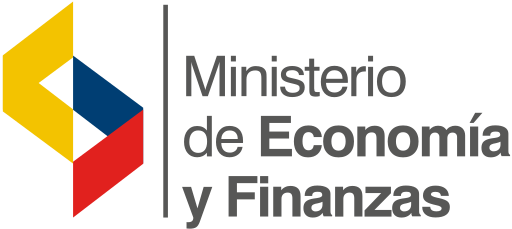 EcuadorMinisterio de Economía y FinanzasPrograma de Modernización de la Administración Financiera4812/OC-EC“Contratación de una Agencia de Viajes para el Servicio de Emisión de Pasajes Aéreos en rutas nacionales e internacionales en el marco de las actividades ejecutadas a través del Programa de Modernización de la Administración Financiera”PMAF-195-CP-S-MEF-2023Quito, 25 de marzo de 2023INDICE GENERALSECCIÓN 01: 	CARTA DE INVITACIÓN A PRESENTAR OFERTASECCIÓN 02:	DOCUMENTOS DE SELECCIÓN: COMPARACIÓN DE PRECIOSSECCION 03: 	FORMULARIOS PARA PRESENTACION DE OFERTAS Formulario 01 - 	Formulario de Presentación de la OfertaFormulario 02 - 	Datos generales del oferenteFormulario 03 - 	Lista de cantidades y preciosFormulario 04 - 	Lista de bienes, origen y especificaciones técnicas ofertadasFormulario 05 - 	Cronograma de cumplimiento y Plan de entregasFormulario 06 - 	Declaración de Mantenimiento de la OfertaFormulario 07- 	Autorización del Fabricante Formulario 08 - 	Facturación Promedio AnualFormulario 09 - 	Experiencia Específica del OferenteFormulario 10 - 	Disponibilidad del EquipoFormulario 11 - 	Personal Principal Propuesto – Currículum VitaeSECCIÓN 04: 	MODELO DE CONTRATOSECCIÓN 05:	LISTA DE CANTIDADES, ESPECIFICACIONES TÉCNICAS, LISTA DE BIENES Y PLAN DE ENTREGAS SECCIÓN 01: CARTA DE INVITACIÓNTítulo de la adquisición: “Contratación de una Agencia de Viajes para el Servicio de Emisión de Pasajes Aéreos en rutas nacionales e internacionales en el marco de las actividades ejecutadas a través del Programa de Modernización de la Administración Financiera”Identificador SEPA: PMAF-195-CP-S-MEF-2023 Quito, 25 de marzo de 2023Señores[Nombre del invitado][Dirección electrónica/ teléfonos]Presente.-De mi consideración:El 04 de octubre de 2019, el Banco Interamericano de Desarrollo suscribió con la República del Ecuador el Contrato de Préstamo Nro. BID 4812/OC-EC para la ejecución del “Programa de Modernización de la Administración Financiera”.El Ministerio de Economía y Finanzas, por intermedio de la Coordinación Operativa de los Programas BID, invita a presentar su oferta para la adquisición de: “Contratación de una agencia de viajes para el servicio de emisión de pasajes aéreos en rutas nacionales e internacionales en el marco de las actividades ejecutadas a través del Programa de Modernización de la Administración Financiera”, de acuerdo con los lineamientos y especificaciones técnicas que se adjuntan. El procedimiento para la selección de las ofertas corresponde al procedimiento de “Comparación de Precios”, el cual se efectuará conforme a lo establecido en las Políticas para la Adquisición de Bienes y Obras financiados por el Banco Interamericano de Desarrollo (BID) GN 2349-15, y en los Documentos de Selección que se anexan. El presupuesto referencial asignado es de USD 81.240,00 (ochenta y un mil doscientos cuarenta dólares de los Estados Unidos con 00/100 centavos), valor que incluye IVA. La modalidad del contrato es precios unitarios en una lista de cantidades. El precio del contrato “no está” sujeto a ajuste de precios.El plazo de los servicios diferentes de consultoría y/o servicios conexos es hasta el 15 de diciembre de 2023, contados a partir de la suscripción del contrato.Las ofertas, deben entregarse de forma física contenidas en un sobre cerrado, en la dirección que se consigna a continuación. Los Oferentes no podrán presentar Ofertas electrónicamente. Las ofertas que se reciban fuera del plazo serán rechazadas. La fecha límite de recepción de ofertas es lunes 3 de abril de 2023, hasta las 14:00 horas (GMT-5). Dirección: Av. Amazonas y Unión Nacional de Periodistas, Edificio: Plataforma Gubernamental de Gestión Financiera, Bloque Azul, Piso 11.Departamento: Coordinación Operativa de los Programas BID, Atención Lcda. María de los Ángeles RochaCiudad: QuitoPaís: EcuadorCódigo postal: 170506La apertura de ofertas se realizará el día lunes 3 de abril de 2023, a las 15:00 horas (GMT-5) en la siguiente dirección: Av. Amazonas y Unión Nacional de Periodistas, Edificio de la Plataforma Gubernamental de Gestión Financiera, Bloque Azul, Sala del Piso 11. Las ofertas se abrirán en presencia de los representantes de los Oferentes que deseen asistir en persona. El Contratante realizará las aclaraciones o enmiendas que correspondan por iniciativa propia o a solicitud de los invitados, por lo menos tres (3) días antes de la fecha límite para la presentación de las Ofertas. Las aclaraciones o enmiendas serán entregadas a través de boletines de aclaraciones y/o boletines de enmiendas al Documento de Selección sin identificar el nombre del Oferente que planteó la aclaración o enmienda, y serán puestos a disposición de los potenciales oferentes en la página web del Contratante, y también se enviarán a todos los Oferentes invitados cuando se ha aplicado el mecanismo de invitación en el proceso. Anexo encontrará los Documentos del Procedimiento. Por favor informarnos por escrito de la recepción de esta invitación, y su intención de participar hasta el día martes 28 de marzo de 2023, hasta las 17:00, a la siguiente dirección de correo electrónico: coordinacionbid.adquisiciones@gmail.comAtentamente,_____________________________Lcda. María de los Angeles Rocha Coordinadora de Programas BIDMinisterio de Economía y FinanzasSECCIÓN 02: DOCUMENTO DE SELECCIÓN: COMPARACION DE PRECIOSOBJETO DE LA CONTRATACIÓN Y ALCANCE DE LOS TRABAJOSEl objeto de esta comparación de precios es la adquisición de: “Contratación de una Agencia de Viajes para el Servicio de Emisión de Pasajes Aéreos en rutas nacionales e internacionales en el marco de las actividades ejecutadas a través del Programa de Modernización de la Administración Financiera”, de conformidad con las Especificaciones Técnicas de la sección 05 del presente documento. IDENTIFICACIÓN DEL PROYECTOEl nombre e identificación del contrato son Contrato de Préstamo BID 4845/OC-EC para el  Programa de Modernización de la Administración FinancieraPRACTICAS PROHIBIDAS1.1. El Banco exige a todos los Prestatarios (incluidos los beneficiarios de donaciones), organismos ejecutores y organismos contratantes, al igual que a todas las firmas, entidades o individuos oferentes por participar o participando en actividades financiadas por el Banco incluidos, entre otros, solicitantes, oferentes, proveedores de bienes, contratistas, consultores, miembros del personal, subcontratistas, subconsultores, proveedores de servicios y concesionarios (incluidos sus respectivos funcionarios, empleados y representantes, ya sean sus atribuciones expresas o implícitas) observar los más altos niveles éticos y denunciar al Banco12 todo acto sospechoso de constituir una Práctica Prohibida del cual tenga conocimiento o sea informado durante el proceso de selección y las negociaciones o la ejecución de un contrato. Las Prácticas Prohibidas comprenden (i) prácticas corruptas; (ii) prácticas fraudulentas; (iii) prácticas coercitivas; (iv) prácticas colusorias; (v) prácticas obstructivas; y (vi) apropiación indebida. El Banco ha establecido mecanismos para denunciar la supuesta comisión de Prácticas Prohibidas. Toda denuncia deberá ser remitida a la Oficina de Integridad Institucional (OII) del Banco para que se investigue debidamente. El Banco también ha adoptado procedimientos de sanción para la resolución de casos. Asimismo, el Banco ha celebrado acuerdos con otras instituciones financieras internacionales a fin de dar un reconocimiento recíproco a las sanciones impuestas por sus respectivos órganos sancionadores.(a) A efectos del cumplimiento de esta Política, el Banco define las expresiones que se indican a continuación: (i) Una práctica corrupta consiste en ofrecer, dar, recibir, o solicitar, directa o indirectamente, cualquier cosa de valor para influenciar indebidamente las acciones de otra parte;(ii) Una práctica fraudulenta es cualquier acto u omisión, incluida la tergiversación de hechos y circunstancias, que deliberada o imprudentemente engañen, o intenten engañar, a alguna parte para obtener un beneficio financiero o de otra naturaleza o para evadir una obligación;(iii) Una práctica coercitiva consiste en perjudicar o causar daño, o amenazar con perjudicar o causar daño, directa o indirectamente, a cualquier parte o a sus bienes para influenciar indebidamente las acciones de una parte;(iv) Una práctica colusoria es un acuerdo entre dos o más partes realizado con la intención de alcanzar un propósito inapropiado, lo que incluye influenciar en forma inapropiada las acciones de otra parte;(v) Una práctica obstructiva consiste en           i. destruir, falsificar, alterar u ocultar evidencia significativa para una investigación del Grupo BID, o realizar declaraciones falsas ante los investigadores con la intención de impedir una investigación del Grupo BID;           ii. amenazar, hostigar o intimidar a cualquier parte para impedir que divulgue su conocimiento de asuntos que son importantes para una investigación del Grupo BID o que prosiga con la investigación; o           iii) actos realizados con la intención de impedir el ejercicio de los derechos contractuales de auditoría e inspección del Grupo BID previstos en el párrafo 60.1 (f) de abajo, o sus derechos de acceso a la información; y(vi) La apropiación indebida consiste en el uso de fondos o recursos del Grupo BID para un propósito indebido o para un propósito no autorizado, cometido de forma intencional o por negligencia grave.(b) Si el Banco determina que cualquier firma, entidad o individuo actuando como oferente o participando en una actividad financiada por el Banco incluidos, entre otros, solicitantes, oferentes, proveedores, contratistas, consultores, miembros del personal, subcontratistas, subconsultores, proveedores de servicios, concesionarios, Prestatarios (incluidos los Beneficiarios de donaciones), organismos ejecutores o contratantes (incluidos sus respectivos funcionarios, empleados y representantes, ya sean sus atribuciones expresas o implícitas) ha cometido una Práctica Prohibida en cualquier etapa de la adjudicación o ejecución de un contrato, el Banco podrá:(i) No financiar ninguna propuesta de adjudicación de un contrato para la adquisición de bienes o la contratación de obras financiadas por el Banco;(ii) Suspender los desembolsos de la operación, si se determina, en cualquier etapa, que un empleado, agencia o representante del Prestatario, el Organismo Ejecutor o el Organismo Contratante ha cometido una Práctica Prohibida;(iii) Declarar una contratación no elegible para financiamiento del Banco y cancelar o acelerar el pago de una parte del préstamo o de la donación relacionada inequívocamente con un contrato, cuando exista evidencia de que el representante del Prestatario, o Beneficiario de una donación, no ha tomado las medidas correctivas adecuadas (lo que incluye, entre otras cosas, la notificación adecuada al Banco tras tener conocimiento de la comisión de la Práctica Prohibida) en un plazo que el Banco considere razonable;(iv) Emitir una amonestación a la firma, entidad o individuo en el formato de una carta formal de censura por su conducta;(v) Declarar a una firma, entidad o individuo inelegible, en forma permanente o por determinado período de tiempo, para que (i) se le adjudiquen o participe en actividades financiadas por el Banco, y (ii) sea designado13 subconsultor, subcontratista o proveedor de bienes o servicios por otra firma elegible a la que se adjudique un contrato para ejecutar actividades financiadas por el Banco; (vi) Remitir el tema a las autoridades pertinentes encargadas de hacer cumplir las leyes; o(vii) Imponer otras sanciones que considere apropiadas bajo las circunstancias del caso, incluida la imposición de multas que representen para el Banco un reembolso de los costos vinculados con las investigaciones y actuaciones. Dichas sanciones podrán ser impuestas en forma adicional o en sustitución de las sanciones arriba referidas.(c) Lo dispuesto en los incisos (i) y (ii) del párrafo 1.1 (b) se aplicará también en casos en los que las partes hayan sido temporalmente declaradas inelegibles para la adjudicación de nuevos contratos en espera de que se adopte una decisión definitiva en un proceso de sanción, o cualquier otra resolución.(d) La imposición de cualquier medida que sea tomada por el Banco de conformidad con las provisiones referidas anteriormente será de carácter público.(e) Asimismo, cualquier firma, entidad o individuo actuando como oferente o participando en una actividad financiada por el Banco, incluidos, entre otros, solicitantes, oferentes, proveedores de bienes, contratistas, consultores, miembros del personal, subcontratistas, subconsultores, proveedores de servicios, concesionarios, Prestatarios (incluidos los beneficiarios de donaciones), organismos ejecutores o contratantes (incluidos sus respectivos funcionarios, empleados y representantes, ya sean sus atribuciones expresas o implícitas) podrá verse sujeto a sanción de conformidad con lo dispuesto en convenios suscritos por el Banco con otra institución financiera internacional concernientes al reconocimiento recíproco de decisiones de inhabilitación. A efectos de lo dispuesto en el presente párrafo, el término “sanción” incluye toda inhabilitación permanente, imposición de condiciones para la participación en futuros contratos o adopción pública de medidas en respuesta a una contravención del marco vigente de una institución financiera internacional aplicable a la resolución de denuncias de comisión de Prácticas Prohibidas.(f) El Banco requiere que en los documentos de licitación y los contratos financiados con un préstamo o donación del Banco se incluya una disposición que exija que los solicitantes, oferentes, proveedores de bienes y sus representantes, contratistas, consultores, miembros del personal, subcontratistas subconsultores, proveedores de servicios y concesionarios permitan al Banco revisar cualesquiera cuentas, registros y otros documentos relacionados con la presentación de propuestas y con el cumplimiento del contrato y someterlos a una auditoría por auditores designados por el Banco. Bajo esta política, todo solicitante, oferente, proveedor de bienes y su representante, contratista, consultor, miembro del personal, subcontratista, subconsultor, proveedor de servicios y concesionario deberá prestar plena asistencia al Banco en su investigación. El Banco requerirá asimismo que se incluya en contratos financiados con un préstamo o donación del Banco una disposición que obligue a solicitantes, oferentes, proveedores de bienes y sus representantes, contratistas, consultores, miembros del personal, subcontratistas, subconsultores, proveedores de servicios y concesionarios a (i) conservar todos los documentos y registros relacionados con actividades financiadas por el Banco por un período de siete (7) años luego de terminado el trabajo contemplado en el respectivo contrato; (ii) entregar cualquier documento necesario para la investigación de denuncias de comisión de Prácticas Prohibidas y hacer que empleados o agentes de los solicitantes, oferentes, proveedores de bienes y sus representantes, contratistas, consultores, subcontratistas, subconsultores, proveedores de servicios y concesionarios que tengan conocimiento de las actividades financiadas por el Banco estén disponibles para responder a las consultas relacionadas con la investigación provenientes de personal del Banco o de cualquier investigador, agente, auditor o consultor apropiadamente designado. Si el solicitante, oferente, proveedor de servicios y su representante, contratista, consultor, miembro del personal, subcontratista, subconsultor, proveedor de servicios o concesionario se niega a cooperar o incumple el requerimiento del Banco, o de cualquier otra forma obstaculiza la investigación por parte del Banco, el Banco, bajo su sola discreción, podrá tomar medidas apropiadas contra el solicitante, oferente, proveedor de bienes y su representante, contratista, consultor, miembro del personal, subcontratista, subconsultor, proveedor de servicios o concesionario.(g) El Banco exigirá que, cuando un Prestatario adquiera bienes, obras o servicios diferentes a los de consultoría directamente de una agencia especializada, de conformidad con lo establecido en el párrafo 3.10, en el marco de un acuerdo entre el Prestatario y dicha agencia especializada, todas las disposiciones contempladas en el párrafo 1.1 (b) relativas a sanciones y Prácticas Prohibidas se apliquen íntegramente a los solicitantes, oferentes, proveedores de bienes y sus representantes, contratistas, consultores, miembros del personal, subcontratistas, subconsultores, proveedores de servicios, concesionarios (incluidos sus respectivos funcionarios, empleados y representantes, ya sean sus atribuciones expresas o implícitas), o cualquier otra entidad que haya suscrito contratos con dicha agencia especializada para la provisión de bienes, obras o servicios diferentes a los de consultoría en conexión con actividades financiadas por el Banco. El Banco se reserva el derecho de obligar al Prestatario a que se acoja a recursos tales como la suspensión o la rescisión. Las agencias especializadas deberán consultar la lista de firmas e individuos declarados inelegibles de forma temporal o permanente por el Banco. En caso de que una agencia especializada suscriba un contrato o una orden de compra con una firma o individuo declarado inelegible de forma temporal o permanente por el Banco, el Banco no financiará los gastos conexos y se acogerá a otras medidas que considere convenientes.Los oferentes al presentar sus ofertas declaran y garantizan:que han leído y entendido las definiciones de Prácticas Prohibidas del Banco y las sanciones aplicables a la comisión de las mismas que constan de este documento y se obligan a observar las normas pertinentes sobre las mismas;que no han incurrido en ninguna Práctica Prohibida descrita en este documento;que no han tergiversado ni ocultado ningún hecho sustancial durante los procesos de selección, negociación, adjudicación o ejecución de un contrato;que reconocen que el incumplimiento de cualquiera de estas garantías constituye el fundamento para la imposición por el Banco de una o más de las medidas que se describen en la Cláusula 1.1 (b).OFERENTES ELEGIBLESUn Oferente, y todas las partes que constituyen el Oferente, deberán ser originarios de países miembros del Banco. Los Oferentes originarios de países no miembros del Banco serán descalificados de participar en contratos financiados en todo o en parte con fondos del Banco. En la Sección Anexos de este documento se indican los países miembros del Banco al igual que los criterios para determinar la nacionalidad de los Oferentes y el origen de los bienes y servicios. Los oferentes de un país miembro del Banco, al igual que los bienes suministrados, no serán elegibles si:Las firmas de un país o los bienes producidos en un país pueden ser excluidos si, (i) las leyes o las reglamentaciones oficiales del país del Prestatario prohíben las relaciones comerciales con aquel país, a condición de que se demuestre satisfactoriamente al Banco que esa exclusión no impedirá la competencia efectiva respecto al suministro de los bienes o la construcción de las obras de que se trate, o (ii) en cumplimiento de una decisión del Consejo de Seguridad de las Naciones Unidas adoptada en virtud del Capítulo VII de la Carta de las Naciones Unidas del país Prestatario prohíbe la importación de bienes del país en cuestión o pagos de cualquier naturaleza a ese país, a una persona o una entidad. Cuando se trate de que el país del Prestatario, en cumplimiento de este mandato, prohíba pagos a una firma o compras de bienes en particular, esta firma puede ser excluida.Toda firma (incluidos sus accionistas, directores ejecutivos y personal clave) contratada por el Prestatario para proveer servicios de consultoría respecto de la preparación o ejecución de un proyecto, al igual que su matriz y todas sus filiales, quedará descalificada para suministrar bienes o construir obras o servicios que resulten directamente relacionados con los servicios de consultoría para la preparación o ejecución. Esta disposición no se aplica a las diversas firmas (consultores, contratistas o proveedores) que conjuntamente estén cumpliendo las obligaciones del contratista en virtud de un contrato llave en mano o de un contrato de diseño y construcción.Toda firma (incluidos sus accionistas, directores ejecutivos y personal clave) que tenga una relación de negocios, incluida una relación de empleo u otro arreglo financiero, antes o durante la ejecución del contrato, una relación familiar o personal con un miembro del personal, consultor, empresa de consultoría del Prestatario o personal del Banco que participe directa o indirectamente en (i) la preparación de las especificaciones técnicas o una actividad equivalente; (ii) el proceso de licitación del contrato; o (iii) la supervisión del contrato, puede quedar excluida de la adjudicación del contrato, a menos que el conflicto derivado de esa relación se haya divulgado y resuelto de manera aceptable para el Banco a lo largo del proceso de selección y de la ejecución del contrato.Las empresas estatales del país del Prestatario podrán participar solamente si pueden demostrar que (i) tienen autonomía legal y financiera; (ii) funcionan conforme a las leyes comerciales; y (iii) no dependen de entidades del Prestatario o Subprestatario.Toda firma, individuo, empresa matriz o filial, u organización anterior constituida o integrada por cualquiera de los individuos designados como partes contratantes que el Banco declare inelegible de conformidad con lo dispuesto en los incisos (b)(v) y (e) párrafo 1.16 de las Políticas de Adquisición de bienes y obras GN 2349-15, relativos a Prácticas Prohibidas, o que otra institución financiera internacional declare inelegible y con sujeción a lo dispuesto en acuerdos suscritos por el Banco concernientes al reconocimiento recíproco de sanciones será inelegible para la adjudicación o derivación de beneficio alguno, financiero o de cualquier otra índole, de un contrato financiado por el Banco durante el período que el Banco determine.Un Oferente no deberá tener conflicto de interés. Los Oferentes que sean considerados que tienen conflicto de interés serán descalificados. Se considerará que los Oferentes tienen conflicto de interés con una o más partes en este proceso si ellos:están o han estado asociados, directa o indirectamente, con una firma o con cualquiera de sus afiliados, que ha sido contratada por el Contratante para la prestación de servicios de consultoría para la preparación del diseño, las especificaciones técnicas y otros documentos que se utilizarán en el proceso para la contratación de las obras y/o adquisición de bienes objeto de estos Documentos de Selección; opresentan más de una oferta en este proceso licitatorio. Sin embargo, esto no limita la participación de subcontratistas en más de una oferta4.3	Los Oferentes deberán proporcionar al Contratante evidencia satisfactoria de su continua elegibilidad, cuando el Contratante razonablemente la solicite.PRECIO REFERENCIALEl precio referencial es de USD 81.240,00 (ochenta y un mil doscientos cuarenta dólares de los Estados Unidos con 00/100 centavos), valor que incluye IVA, que se desglosa de la siguiente manera:El precio de la oferta incluye el valor de los servicios diferentes de consultoría y/o servicios conexos, su entrega, así como todos los costos directos e indirectos, impuestos (incluido el IVA), tasas, contribuciones y servicios; es decir, absolutamente todo lo necesario para entregar los bienes y servicios conexos a plena satisfacción del Programa/Proyecto..  PLAZO DE ENTREGA El plazo de ejecución del presente contrato es hasta el 15 de diciembre de 2023 o hasta que se realice el consumo total del presupuesto para la adquisición de pasajes en las rutas nacionales e internacionales, lo que primero se cumpla.  LUGAR DE ENTREGA DE LOS SERVICIOS DIFERENTES DE CONSULTORÍA Y/O SERVICIOS CONEXOSNo aplica, ya que este servicio será entregado mediante cualquier medio tecnológico. FORMA DE PAGO Los pagos se realizarán de forma mensual sobre los consumos realizados en el mes inmediato anterior. La facturación se realizará los primeros 10 días de cada mes, adjuntando la documentación justificativa a la que se refiere. Cada factura irá desglosada de la siguiente manera:Valor Neto IVA Valor de Fee de emisión Valor total En la factura se especificará: Nombre del pasajero Número de boleto Lugar y fecha de procedencia Nombre de la aerolínea Detalle de tarifas La agencia de viajes remitirá al Administrador de Contrato un reporte mensual de forma física y automática de los boletos adquiridos con la certificación de utilización de tickets aéreos por la unidad requirente durante el mes a informar, antes de proceder con el pago. Para el último pago se suscribirá la correspondiente acta entrega recepción definitiva a pedido de la agencia de viajes.Tomando en cuenta que, el IVA corresponde tan solo sobre el FEE de emisión, el mismo, que será el único monto destinado para la emisión de pasajes aéreos, se irá cancelando en cada pasaje aéreo emitido a la Agencia de Viajes contratada.   El presupuesto referencial asignado, se irá devengando de cada certificación presupuestaria, hasta su totalidad, por lo que una vez agotado éste, concluirán los contratos suscritos, sin perjuicio de la celebración de contratos complementarios, de ser pertinente.COMUNICACIONES Todos los trámites y presentaciones referidos a este proceso de selección por comparación de precios deberán realizarse por escrito al Contratante a la siguiente dirección:Dirección: Av. Amazonas y Unión Nacional de Periodistas, Edificio: Plataforma Gubernamental de Gestión Financiera, Bloque Azul, Piso 11.Departamento: Coordinación de Programas y Productos, Atención Lcda. María de los Ángeles RochaCiudad: QuitoPaís: EcuadorCódigo postal: 170506La agencia de viajes, una vez suscrito el contrato, el primer día, precederá a habilitar por lo menos una línea telefónica fija, un móvil celular, además de una dirección de correo electrónico y página web para notificaciones, atención y soporte las 24 horas, durante y hasta que se finalice el contrato.   SOLICITUD DE ACLARACIONES Y ENMIENDASEl Contratante realizará las aclaraciones o enmiendas que correspondan por iniciativa propia o a solicitud de los invitados, por lo menos tres (3) días antes de la fecha límite para la presentación de las Ofertas. Las aclaraciones o enmiendas serán entregadas a través de boletines de aclaraciones y/o boletines de enmiendas al Documento de Selección sin identificar el nombre del Oferente que planteó la aclaración o enmienda, y serán puestos a disposición de los potenciales oferentes en la página web del Contratante, y también se enviarán a todos los Oferentes invitados cuando se ha aplicado el mecanismo de invitación en el proceso.MONEDA DE LA OFERTA La oferta debe presentarse en Dólares de los Estados Unidos de América (US$).PREPARACIÓN Y PRESENTACIÓN DE OFERTASLa oferta deberá estar foliada correlativamente y firmada por el representante legal o apoderado debidamente acreditado por el oferente.El oferente presentará su oferta en formato físico y adjuntará una copia en formato magnético (CD) o digital (memoria USB) no editable. El Oferente preparará un original de los documentos que comprenden la Oferta lo colocará en un sobre lo sellará y lo marcará claramente como “ORIGINAL”. Además, presentará una (1) copia impresa también contenida en un sobre sellado y marcado como “COPIA”. En caso de discrepancia entre el original y lacopia, el texto del original prevalecerá sobre el de las copias. Los dos sobres (original y copia) deben ser colocados en un único sobre exterior y cada uno de estos debe contener la siguiente carátula:El Contratante conferirá un comprobante de recepción por la entrega de oferta y anotará, tanto en el recibo como en el sobre de la oferta, la fecha y hora (GMT-5) de recepción (en caso de ofertas físicas).PERÍODO DE VALIDEZ DE LA OFERTA Las ofertas deberán permanecer válidas por un periodo de 90 días, a partir de la fecha de presentación de las ofertas. CONTENIDO DE LAS OFERTASEl sobre único de la oferta a presentar deberá contener la siguiente documentación:Índice del contenido de la Oferta.Información InstitucionalDesignación de representante legal y/o apoderado con facultades suficientes para obligar a la firma.Copia del instrumento constitutivo de la firma y, de corresponder, el documento de la modificación del cual surja claramente que el objeto social es afín al objeto de la contratación.Declaración de Mantenimiento de Oferta (Formulario N° 06).Autorización del Fabricante (Formulario N° 07). NO APLICAInformación Técnica:Formulario de Presentación de oferta debidamente suscrita (Formulario N° 01). Datos Generales del Oferente (Formulario N° 02), Lista de Cantidades y precios (Formulario N° 03).Documentación que acredite la conformidad de los Servicios Conexos, cumplen con las especificaciones técnicas y los estándares especificados.Descripción detallada de las características esenciales técnicas y de funcionamiento de cada artículo demostrando conformidad sustancial de los Bienes y Servicios Conexos con las especificaciones técnicas (Formulario N° 04). Cronograma de cumplimiento y Plan de Entregas (Formulario N° 05). NO APLICAEl formulario y los documentos de Información para la Calificación: Evidencia documentada acreditando que el oferente cumple con los siguientes requisitos de admisibilidad: FACTURACION ANUAL: La facturación anual deberá ser de al menos USD 30.000,00 El período es:  en los últimos 3 años.La facturación promedio anual considerada será por la venta de pasajes aéreos nacionales e internacionales  (Formulario N° 08).EXPERIENCIA COMO CONTRATISTA PRINCIPAL: El número de contratos o certificados de haber prestado el servicio de venta de pasajes aéreos nacional o internacionales será:La Experiencia General podrá ser acreditada dentro de los 15 años previos a la publicación del procedimiento de contratación.Los certificados deben contener la siguiente información: Monto del contrato. Nombre o razón social de la contratista. Fecha de emisión del certificado o acta de entrega recepción definitiva. Para acreditar este requisito deberá adjuntar la siguiente información de respaldo:En el caso de bienes y/o servicios prestados al sector privado: Copias simples de Actas de Entrega Recepción, Órdenes de compra, Facturas canceladas o los certificados que correspondan, describiendo el monto y fecha de inicio y terminación del contrato efectivamente ejecutado. El certificado deberá ser emitido únicamente por la entidad contratante.Tratándose de experiencia en el sector público: copias simples del Acta de Entrega-Recepción, Órdenes de compra, Facturas canceladas y/o Certificado emitido por la entidad contratante. Presentación en Copia Simple: La documentación puede ser presentada en copia simple, en tal caso la copia deberá ser legible. En caso de resultar adjudicatarios se deberá presentar debidamente certificada por notario público y legalizada si correspondiere. DISPONIBILIDAD DE EQUIPO: El equipo esencial que deberá tener disponible el Oferente seleccionado para ejecutar el Contrato es: [liste el equipo] (Formulario N° 10) NO APLICA.REQUISITOS MÍNIMOS: Los documentos mínimos que debe presentar cada oferente son:La Agencia de Viajes que no cuente con certificación IATA, no podrá participar en el presente proceso de contrataciónPERSONAL TÉCNICO CLAVE: El potencial oferente deberá acreditar que cuenta con el siguiente personal: (Formulario N° 11)EVALUACIÓN Y COMPARACIÓN DE LAS OFERTASLas ofertas serán evaluadas por una Comisión Técnica, observando los siguientes parámetros: Examen preliminar:(a) cumple con los requisitos de elegibilidad establecidos en este documento de selección; (b) ha sido debidamente firmada; (c) está acompañada de la Declaración de Mantenimiento de la Oferta, y (d) cumple sustancialmente con los requisitos de los documentos de selección.Una Oferta que cumple sustancialmente es la que satisface todos los términos, condiciones y especificaciones de los Documentos de Selección sin desviaciones, reservas u omisiones significativas. Una desviación, reserva u omisión significativa es aquella que:  afecta de una manera sustancial el alcance, la calidad o el funcionamiento de los Bienes y Servicios Conexos especificados en el Documento de Selección; olimita de una manera considerable, inconsistente con los Documentos de Selección, los derechos del CONTRATANTE o las obligaciones del Oferente en virtud del Contrato; o de rectificarse, afectaría injustamente la posición competitiva de los otros Oferentes cuyas Ofertas cumplen sustancialmente con los requisitos del Documento de selecciónSi una Oferta no cumple sustancialmente con los requisitos de los Documentos de Selección, será rechazada por el Contratante.Corrección de errores:El Contratante verificará si las Ofertas que cumplen sustancialmente con los requisitos de los Documentos de Selección contienen errores aritméticos. Dichos errores serán corregidos por el Contratante de la siguiente manera: Si hay una discrepancia entre un precio unitario y el precio total obtenido al multiplicar ese precio unitario por las cantidades correspondientes, prevalecerá el precio unitario y el precio total será corregido, a menos que, en opinión del Comprador, hay un error obvio en la colocación del punto decimal, entonces el precio total cotizado prevalecerá y se corregirá el precio unitario,Si hay un error en un total que corresponde a la suma o resta de subtotales, los subtotales prevalecerán y se corregirá el total; y,Si hay una discrepancia entre palabras y cifras, prevalecerá el monto expresado en palabras a menos que la cantidad expresada en palabras corresponda a un error aritmético, en cuyo caso prevalecerán las cantidades en cifras de conformidad con los párrafos de los incisos (i) y (ii) mencionados.El CONTRATANTE ajustará el monto indicado en la Oferta de acuerdo con el procedimiento antes señalado para la corrección de errores y, con la anuencia del Oferente, el nuevo monto se considerará de obligatorio cumplimiento para el Oferente. Si el Oferente no estuviera de acuerdo con el monto corregido, la oferta será rechazada y podrá hacerse efectiva la Declaración de Mantenimiento de la Oferta.Comparación de las OfertasEl Contratante comparará solamente las Ofertas que determine que cumplen sustancialmente con los requisitos de este Documento de Selección y establecerá el orden de prelación en función de los precios ofertados. Para proceder con la comparación se debe contar por lo menos con 3 ofertas válidas.Poscalificación del oferenteEl CONTRATANTE determinará, a su entera satisfacción, si el Oferente seleccionado como el que ha presentado la oferta considerada como la más ventajosa y ha cumplido sustancialmente con los Documentos de Selección está calificado para ejecutar el Contrato satisfactoriamente. Dicha determinación se basará en el examen de la evidencia documentada de las calificaciones del Oferente. Una determinación afirmativa será un prerrequisito para la adjudicación del Contrato al Oferente. Una determinación negativa resultará en la descalificación de la oferta del Oferente, en cuyo caso el Contratante procederá a determinar si el Oferente que presentó la siguiente oferta considerada como la más ventajosa está calificado para ejecutar el Contrato satisfactoriamente.DERECHO DEL CONTRATANTE A ACEPTAR CUALQUIER OFERTA Y A RECHAZAR TODAS O CUALQUIERA DE LAS OFERTAS El CONTRATANTE se reserva el derecho a aceptar o rechazar cualquier Oferta, de anular el proceso y de rechazar todas las Ofertas en cualquier momento antes de la adjudicación del Contrato, sin que por ello adquiera responsabilidad alguna ante los Oferentes o la obligación de informar a los mismos acerca de las razones para tomar tal decisión.DERECHO DEL CONTRATANTE A VARIAR LAS CANTIDADESEl Contratante se reserva el derecho a aumentar o disminuir la cantidad de los Bienes y Servicios Conexos especificados originalmente siempre y cuando esta variación no exceda los porcentajes 10% y no altere los precios unitarios u otros términos y condiciones de la oferta y de los Documentos de Selección. ADJUDICACIÓN El CONTRATANTE adjudicará el contrato al Oferente cuya Oferta se encuentre válida, cumpla sustancialmente con los requisitos de los Documentos de Selección y que representa el costo evaluado como más bajo, siempre y cuando el CONTRATANTE haya determinado que dicho Oferente (a) es elegible y (b) y cumple con los requisitos de calificación consignados en esta sección.Tan pronto se adjudique, el Contratante notificará por escrito la decisión de adjudicación del contrato al Oferente cuya Oferta haya sido aceptada, quien deberá presentar: Registro Único de Contribuyentes (RUC).Garantía de Cumplimiento aceptable al Contratante. Esta Garantía emitida en dólares de los Estados Unidos de América Estas garantías no admitirán cláusula alguna que establezca trámite administrativo previo, bastando para su ejecución el requerimiento por escrito del Contratante. La no presentación de la documentación requerida en tiempo y forma podrá determinar el rechazo de su oferta y ejecutar la Declaración de Mantenimiento de la Oferta.Tan pronto como el Oferente seleccionado presente la Garantía de Cumplimiento y documentación arriba requerida se suscribirá el contrato y el Contratante comunicará el nombre del Oferente seleccionado a todos los Oferentes no seleccionados. Anexo  1. ESPECIFICACIONES TÉCNICAS “CONTRATACIÓN DE UNA AGENCIA DE VIAJES PARA EL SERVICIO DE EMISIÓN DE PASAJES AÉREOS EN RUTAS NACIONALES E INTERNACIONALES EN EL MARCO DE LAS ACTIVIDADES EJECUTADAS A TRAVÉS DEL PROGRAMA DE MODERNIZACIÓN DE LA ADMINISTRACIÓN FINANCIERA”ANTECEDENTES El 04 de octubre de 2019, el Banco Interamericano de Desarrollo suscribió con la República del Ecuador el Contrato de Préstamo Nro. BID 4812/OC-EC para la ejecución del “Programa de Modernización de la Administración Financiera”, cuyo objetivo es aumentar la eficiencia y transparencia de la gestión de los recursos públicos, a través de la modernización tecnológica de la gestión financiera y del fortalecimiento institucional del Ministerio de Economía y Finanzas (MEF), Ejecutor, y de la Procuraduría General del Estado (PGE), Subejecutor. Asimismo, el proyecto de inversión denominado “Programa de Modernización de la Administración Financiera”, atado al componente 2 y de a la administración del Programa del crédito BID 4812/OC-EC, prevé como parte de sus objetivos específicos el: 1) elaborar instrumentos de institucionalidad del MEF e implementar el plan de gestión del cambio; 2) elaborar normas técnicas que regulen los procesos de aplicación de las disposiciones del COPLAFIP desarrolladas y NICSP implementadas; 3)	implementar sistemas informáticos especializados para la gestión del MEF implementados; y 4) administrar y gestionar el Programa. Es así que, el componente 1 del proyecto de inversión apoyará al desarrollo de las capacidades institucionales del MEF en el ámbito de planificación, comunicación social, talento humano, incluyendo temas de capacitación institucional; mientras que, en el componente 2 se prevé el desarrollo y formulación de estudios en finanzas públicas y política económica, a través de la ejecución de asistencia técnica, estudios y consultorías especializadas. El componente 3 financiará la adquisición de sistemas informáticos especializados para la gestión del MEF; y, el componente 4, la administración general del Programa. Conforme el artículo 4 del Acuerdo Ministerial 0104 de 23 de noviembre de 2021, como parte de las atribuciones y responsabilidades de la Coordinación Operativa de los Programas BID se encuentra: “(…) 2. Gestionar la adecuada ejecución del/los Programas para la consecución de los productos y resultados establecidos en la Matriz de Resultados (MdR), asegurando el cumplimiento de presupuestos, cronogramas, calidad y satisfacción de los interesados, dando cumplimiento a lo estipulado en el/los Contrato(s) de Préstamo, el/los ROP, y conforme las normas y políticas que rigen la ejecución del/los Programas”; y, considerando que varias de las actividades programadas, especialmente en los componentes 1 y 2 del proyecto de inversión “Programa de Modernización de la Administración Financiera”, atado al crédito 4812/OC-EC, contemplan el desplazamiento de funcionarios de esta Cartera de Estado, como de los consultores contratados para ejecutar estudios y consultorías, se ha previsto en el componente 4, cuya ejecución es responsabilidad de la Coordinación Operativa de los Programas BID, la “CONTRATACIÓN DE UNA AGENCIA DE VIAJES PARA EL SERVICIO DE EMISIÓN DE PASAJES AÉREOS EN RUTAS NACIONALES E INTERNACIONALES EN EL MARCO DE LAS ACTIVIDADES EJECUTADAS A TRAVÉS DEL PROGRAMA DE MODERNIZACIÓN DE LA ADMINISTRACIÓN FINANCIERA”, con la finalidad de dar cabal cumplimiento a las actividades planificadas y objetivos que se persiguen a través del proyecto. 2. OBJETO  Contratación de una agencia de viajes para el servicio de emisión de pasajes aéreos en rutas nacionales e internacionales en el marco de las actividades ejecutadas a través del “Programa de Modernización de la Administración Financiera”3. OBJETIVOS:   3.1. Objetivo General   Contratar una agencia de viajes que emita pasajes aéreos en rutas nacionales e internacionales, y que cumpla con los estándares de calidad necesarios que permitan brindar un servicio óptimo y eficiente a los funcionarios del MEF, como consultores de la institución, conforme los requerimientos de cada una de las áreas /requirentes del Ministerio.3.2. Objetivos Específicos:  Obtener de la agencia de viajes contratada, las respectivas proformas de los pasajes aéreos nacionales e internacionales que requieran las áreas del MEF, beneficiarias de los recursos del Programa de Modernización de la Administración Financiera, para el desplazamiento de los funcionarios públicos/consultores a su cargo, cuyas actividades a desarrollar se encuentren vinculadas con la ejecución de las capacitaciones, consultorías, estudios o asesorías especializadas previstas en el Programa, con la finalidad de escoger de entre ellas la oferta más económica que se ajuste a los requerimientos solicitados (itinerarios, rutas, tiempo de viaje, opciones de precio, cambios, otros), en forma ágil y oportuna.  Suministrar de manera eficiente y oportuna a los funcionarios públicos y a el/los consultor/es individual/es del Ministerio de Economía y Finanzas, pasajes aéreos individuales o grupales en las rutas nacionales e internacionales solicitadas según los requerimientos realizados.  4. ALCANCE  La agencia de viajes a contratarse deberá atender los requerimientos de emisión de pasajes en rutas nacionales e internacionales para los funcionarios públicos y para el/los consultor/es individual/es del Ministerio de Economía y Finanzas, cuyas actividades a desarrollar se enmarquen dentro del “Programa de Modernización de la Administración Financiera”, servicio que deberá ser personalizado, especializado, eficiente y oportuno, por el plazo de hasta el 15 de diciembre de 2023 o hasta que se realice el consumo total del presupuesto para la adquisición de pasajes en las rutas nacionales e internacionales, lo que primero se cumpla. Para el caso de el/los consultor/es, la emisión de pasajes aéreos nacionales e internacionales deberá estar considerada dentro de sus términos de referencia como un rubro adicional al del monto de sus contratos, y como una obligación que esta Cartera de Estado se compromete a sufragar, previa autorización de los respectivos administradores de contrato, y disponibilidad presupuestaria. 5. METODOLOGÍA DE TRABAJO  Para dar cumplimiento al objeto y alcance de esta contratación, el contratista deberá seguir la siguiente metodología con disponibilidad de 24 horas, los 7 días de la semana, durante la ejecución del contrato.De acuerdo con la planificación prevista para el desarrollo de las actividades del proyecto de inversión “Programa de Modernización de la Administración Financiera”, se tiene previsto realizar viajes al interior y exterior del país tanto para funcionarios públicos como para personal consultor del Ministerio de Economía y Finanzas, conforme las agendas remitidas, de manera mensual, por parte de los despachos de las áreas del MEF beneficiarias de los recursos del Programa a la Coordinación Operativa de los Programas BID, y siempre que, la participación de el/los funcionario/s y/o de el/los consultor/es haya sido autorizada por parte del titular del área beneficiaria, o en el caso de el/los consultor/es por el respectivo Administrador de Contrato.La Coordinación Operativa de los Programas BID será quien solicite a la agencia de viajes los pasajes correspondientes, conforme la información (agendas) formalmente suministradas por las áreas del MEF, siendo responsabilidad de cada área del MEF el cumplimiento de las actividades a desempeñar por parte de su personal, tanto interno, como consultor. 5.1. Flujo del proceso de compra:  Flujo de pasajes aéreos nacionales e internacionales:  La agencia de viajes deberá designar un ejecutivo de cuenta y ejecutivo de respaldo permanente, para lo cual, una vez suscrito el contrato, se notificará por escrito en el plazo de 24 horas al Ministerio de Economía y Finanzas, los nombres del personal asignado para el desempeño de las actividades solicitadas anteriormente, los que constan en la oferta presentada.  El Administrador de Contrato, solicitará mediante correo electrónico, vía telefónica o mensajería Instantánea, a la agencia de viajes buscar la información correspondiente a las opciones de itinerarios disponibles en las rutas requeridas y que sean las más convenientes a los intereses institucionales.    La agencia de viajes remitirá vía correo electrónico, vía telefónica o mensajería Instantánea la información completa de la(s) ruta(s) disponible(s) y detalle del valor (tarifa base, tasas, impuestos, FEE, clase, información adicional, etc.), con la finalidad de atender los requerimientos del Ministerio de Economía y Finanzas.   Con base en la aceptación del itinerario escogido por parte del área requirente, el Administrador de Contrato solicitará a la agencia de viajes seleccionada realizar una reserva a nombre del consultor delegado para la comisión de servicios. La misma que deberá ser remitida mediante correo electrónico, vía telefónica o mensajería instantánea.Una vez solicitados formalmente los boletos por el Administrador de Contrato, se enviarán a través de correo electrónico. El ticket aéreo ya emitido deberá contar con la selección del asiento.  La agencia de viajes emitirá los boletos solicitados únicamente por el administrador del contrato, quien constará en la notificación realizada a la empresa por escrito, una vez firmado el contrato. Si la empresa emite un boleto solicitado por otro servidor no autorizado, será la agencia la responsable por ese boleto.  En caso de necesitar cambios al/los pasajes(s) ya emitido(s); el Administrador de la orden de compra solicitará el cambio a la agencia de viajes, que deberá remitir mediante correo electrónico vía telefónica o en caso de emergencia mediante mensajería instantánea.6. INFORMACIÓN QUE DISPONE LA ENTIDAD  El Ministerio de Economía y Finanzas, a través del Administrador del Contrato, pondrá a disposición del contratista adjudicado la información de los funcionarios públicos y/o de el/los consultor/es que harán uso de los pasajes aéreos. Tal información corresponde a datos personales como: nombres completos, número de cédula de identidad, número de pasaporte, fecha de nacimiento y demás información que la agencia de viajes requiera para cumplir con el objeto de contratación.  7. PRODUCTOS O SERVICIOS ESPERADOS   La agencia de viajes deberá proveer al Ministerio de Economía y Finanzas, los siguientes servicios:  Cotización de boletos  La agencia de viajes debe presentar cotización o cotizaciones que se ajusten al itinerario y a los términos solicitados por el Administrador de Contrato; se elegirá la cotización más económica de entre ellas y que se ajuste a la agenda del/los consultores/consultores designados.Reserva de pasajes nacionales e internacionalesReservas en rutas nacionales e internacionales con disponibilidad de 24 horas, los 7 días de la semana, durante la ejecución del contrato.  Provisión de pasajes aéreos nacionales, previamente acordados  Emisión de boletos en rutas nacionales e internacionales, con disponibilidad de 24 horas, los 7 días de la semana, durante la ejecución del contrato.  Registro y control de los boletos aéreos emitidos   Llevará un registro y control de los pasajes utilizados y no utilizados para adjuntarlos en la facturación y poder realizar el cruce de información con el registro del administrador de contrato.  El reporte deberá indicar el nombre de el/los pasajero/s, fecha de viaje, número de boleto. En caso de utilizar el pasaje, deberá indicarse si el mismo es o no, reembolsable. Cambios y/o anulaciones de pasajes requeridos  Se realizarán los cambios necesarios de ruta, hora u otros, en el menor tiempo posible, sin recargo administrativo adicional si se realiza el mismo día, inclusive fuera de los horarios de oficina con el servicio de 24 horas. Si el cambio se lo realiza el mismo día de la emisión del boleto, no aplica ninguna penalidad.  Si el cambio se efectúa en días posteriores a la emisión del mismo, el boleto estará sujeto a las penalidades según la regulación de la aerolínea.  Servicios ininterrumpidamente  La agencia de viajes deberá prestar sus servicios ininterrumpidamente, para atender los requerimientos del Ministerio de Economía y Finanzas en cuanto a la adquisición, cambios, itinerarios u otros requerimientos que puedan suscitarse fuera de horarios de trabajo. Adicionalmente, el oferente deberá tener los medios suficientes de comunicación accesibles las 24 horas del día (línea de teléfono celular, correo electrónico y teléfono convencional).  La agencia de viajes asignará un ejecutivo de cuenta permanente  La agencia de viajes deberá designar un ejecutivo de cuenta y el respectivo ejecutivo de respaldo permanente que se encargará de realizar toda la tramitación de reservas, emisión de pasajes aéreos y asistencia aérea nacional e internacional las 24 horas del día, durante la vigencia del contrato, incluyendo fines de semana y feriados, para lo cual asignarán un número celular y correo electrónico para una comunicación de forma permanente y directa.    De ser el caso, el Administrador de Contrato podrá solicitar a la agencia de viajes un reporte mensual de los boletos no utilizados. En cada reserva, la agencia de viajes deberá indicar si procede o no un reembolso, y en caso de que se le requiera, deberá asesorar con los requisitos de cada país en viajes internacionales. Cambio de ejecutivo de cuenta por parte del Ministerio de Economía y Finanzas  El Ministerio de Economía y Finanzas, solicitará por escrito el cambio del ejecutivo de cuenta en el caso que no cumpla con la prestación del servicio requerido, el mismo que se reemplazará de inmediato.  Cambio de ejecutivo de cuenta por parte de la Agencia de Viajes   En el caso de que la Agencia de Viajes requiera hacer cambio del ejecutivo de cuenta o back up asignado para la ejecución del contrato, el mismo deberá ser notificado por escrito a esta Cartera de Estado, quien deberá cumplir con el perfil requerido por el Ministerio de Economía y Finanzas adjuntando la documentación para verificación.  Cualquier otro servicio adicional o valores agregados que se den con cargo a la comisión fija del oferente deberán ser detallados explícitamente en la propuesta.  8. PLAZO DE EJECUCIÓN  El plazo de ejecución del presente contrato es hasta el 15 de diciembre de 2023 o hasta que se realice el consumo total del presupuesto para la adquisición de pasajes en las rutas nacionales e internacionales, lo que primero se cumpla.  Para efectos de ejecución y cómputo se contabilizará desde el día siguiente de la suscripción del contrato. 9. PERSONAL CLAVE9.1 PERSONAL CLAVE  El personal técnico mínimo estará compuesto por:  Nota 1: Una vez suscrito el contrato con la Agencia de Viajes, en el término de 24 horas, la Agencia oficializará por escrito al Ministerio de Economía y Finanzas, los nombres del personal asignado para el desempeño de las actividades solicitadas anteriormente, y que constan en la oferta presentada.    9.2. EQUIPO DE TRABAJO  N/A   9.3. RECURSOS   La agencia de viajes, una vez suscrito el contrato, el primer día, precederá a habilitar por lo menos una línea telefónica fija, un móvil celular, además de una dirección de correo electrónico y página web para notificaciones, atención y soporte las 24 horas, durante y hasta que se finalice el contrato.   10. EXPERIENCIA  10.1. 	Experiencia General  “La experiencia general podrá ser acreditada dentro de los 15 años previos a la publicación del procedimiento de contratación.”  Los certificados deben contener la siguiente información:  Monto del contrato.  Nombre o razón social de la contratista.  Fecha de emisión del certificado o acta de entrega recepción definitiva.  10.2. Experiencia Específica   N/A   11. REQUISITOS MÍNIMOS  Los documentos mínimos que debe presentar cada oferente son:  La agencia de viajes que no cuente con certificación IATA, no podrá participar en el presente proceso de contratación.  12. LUGAR DE ENTREGA   No aplica, ya que este servicio será entregado mediante cualquier medio tecnológico.  13. PRESUPUESTO REFERENCIAL Y FORMA DE PAGOEl presupuesto referencial asignado es de USD 81.240,00 (ochenta y un mil doscientos cuarenta dólares de los Estados Unidos con 00/100 centavos), valor que incluye IVA, y el cual se desglosa de la siguiente manera: Tomando en cuenta que, el IVA corresponde tan solo sobre el FEE de emisión, el mismo, que será el único monto destinado para la emisión de pasajes aéreos, se irá cancelando en cada pasaje aéreo emitido a la Agencia de Viajes contratada.   El presupuesto referencial asignado, se irá devengando de cada certificación presupuestaria, hasta su totalidad, por lo que una vez agotado éste, concluirán los contratos suscritos, sin perjuicio de la celebración de contratos complementarios, de ser pertinente.  FORMA DE PAGO   Los pagos se realizarán de forma mensual sobre los consumos realizados en el mes inmediato anterior. La facturación se realizará los primeros 10 días de cada mes, adjuntando la documentación justificativa a la que se refiere. Cada factura irá desglosada de la siguiente manera:  Valor Neto  IVA  Valor de Fee de emisión Valor totalEn la factura se especificará:  Nombre del pasajero  Número de boleto Lugar y fecha de procedencia  Nombre de la aerolíneaDetalle de tarifasLa agencia de viajes remitirá al Administrador de Contrato un reporte mensual de forma física y automática de los boletos adquiridos con la certificación de utilización de tickets aéreos por la unidad requirente durante el mes a informar, antes de proceder con el pago. Para el último pago se suscribirá la correspondiente acta entrega recepción definitiva a pedido de la agencia de viajes.14.   TIPO DE CONTRATO:	Categoría & Modalidad: Comparación de Precios Tipo de Contrato. Precios UnitariosPrecio: USD 81.240,00 (ochenta y un mil doscientos cuarenta dólares de los Estados Unidos con 00/100 centavos), incluido IVA y demás impuestos.15.   ADMINISTRADOR DE CONTRATO  La administración del contrato estará a cargo de un miembro del Equipo de Gestión de la Coordinación Operativa de los Programas BID, delegado por el titular de la unidad ejecutora, quien supervisará que el servicio sea acorde a los requerimientos de la institución, y gestionará con la agencia de viajes y con las unidades del MEF la metodología de trabajo a desarrollar en el marco de este servicio. 17. FIRMA DE RESPONSABILIDAD   SECCIÓN 03: FORMULARIOS PARA PRESENTACIÓN DE OFERTASFormulario 01 - Formulario de Presentación de la OfertaTítulo de la adquisición: “Contratación de una Agencia de Viajes para el Servicio de Emisión de Pasajes Aéreos en rutas nacionales e internacionales en el marco de las actividades ejecutadas a través del Programa de Modernización de la Administración Financiera”Identificador SEPA: PMAF-195-CP-S-MEF-2023[insertar la fecha]Señores[Nombre del Contratante]Presente.-De mi consideración:El que suscribe, en atención a la invitación efectuada por la [Nombre del Contratante], luego de examinar los lineamientos recibidos, ofrece [los bienes, servicios diferentes de consultoría y/o servicios conexos] por un Precio del Contrato de US$ [indique el monto en cifras y en letras] dólares de los Estados Unidos de América, incluido el valor del IVA.El precio incluye todos los tributos, impuesto y/o cargos, comisiones, etc. y cualquier gravamen que pueda recaer sobre el CONTRATISTA, incluido el IVA. El plazo total propuesto de entrega es de de [XX] días calendario, contados a partir de la suscripción del contrato.	Al presentar la oferta como Representante Legal de [Nombre del Oferente], declaro bajo juramento, que:Nos comprometemos a entregar [, servicios diferentes de consultoría y/o servicios conexos] con sujeción a los requisitos que se estipulan en los documentos de selección y sus secciones y por los precios fijos arriba indicados y consignados también en la Oferta. Garantizo la veracidad y exactitud de la información y las declaraciones incluidas en los documentos de la oferta, formularios y otros anexos.Nos comprometemos a denunciar cualquier acto relacionado con prácticas prohibidas que fuere de mi conocimiento durante el desarrollo del proceso. Confirmamos por la presente que esta Oferta tiene un período de validez de (xx) días, y que está acompañada de una Declaración de Mantenimiento de Oferta.Manifestamos con carácter de declaración jurada que: i) no tenemos conflicto de intereses, ii) nuestra empresa, sus afiliados o subsidiarias, incluyendo todos los subcontratistas o proveedores para ejecutar cualquier parte del Contrato, no han sido declarados inelegibles por el Banco, bajo las leyes del país del Contratante o normativas oficiales, y iii) no tenemos ninguna sanción del Banco o de alguna otra Institución Financiera Internacional (IFI).En caso de ser adjudicado, nos comprometemos a suscribir el contrato en los términos previstos en este documento de selección. Entendemos que esta oferta, junto con su aceptación por escrito incluida en la notificación de adjudicación, constituirá una obligación hasta la suscripción del contrato, y que el Programa/Proyecto no está obligada a aceptar la oferta considerada como la más ventajosa ni ninguna otra Oferta que reciban, sin que tal decisión permita reclamación por parte del oferente.Conocemos y aceptamos que el Programa/Proyecto se reserva el derecho de adjudicar el contrato, cancelar el proceso, rechazar todas las ofertas o declarar desierto el proceso si conviniese a los intereses nacionales o institucionales, sin que ello le genere responsabilidad alguna.Esta Oferta y su aceptación por escrito constituirán un Compromiso de obligatorio cumplimiento. Entendemos que ustedes no están obligados a aceptar la Oferta más baja ni ninguna otra Oferta que pudieran recibir.Atentamente,Firma Autorizada: __________________________________________________________Nombre y Cargo del Firmante:   _______________________________________________Nombre del Oferente: _______________________________________________________Dirección:_________________________________________________________________Formulario 02 – Datos generales del oferenteTítulo de la adquisición: “Contratación de una Agencia de Viajes para el Servicio de Emisión de Pasajes Aéreos en rutas nacionales e internacionales en el marco de las actividades ejecutadas a través del Programa de Modernización de la Administración Financiera”Identificador SEPA: PMAF-195-CP-S-MEF-2023[insertar la fecha]a) Información del oferenteFormulario 03 – Lista de cantidades y precios[insertar la fecha]Firma Autorizada: __________________________________________________________Nombre y Cargo del Firmante:   _______________________________________________Nombre del Oferente: _______________________________________________________Dirección:_________________________________________________________________Formulario 04 – Lista de bienes, origen y especificaciones técnicas ofertadas NO APLICA[insertar la fecha]Firma Autorizada: __________________________________________________________Nombre y Cargo del Firmante:   _______________________________________________Nombre del Oferente: _______________________________________________________Dirección:_________________________________________________________________Formulario 05 – Cronograma de cumplimiento y Plan de Entregas  NO APLICA[insertar la fecha]Firma Autorizada: __________________________________________________________Nombre y Cargo del Firmante:   _______________________________________________Nombre del Oferente: _______________________________________________________Dirección:_________________________________________________________________Formulario 06 - Declaración de Mantenimiento de la Oferta[Si se solicita, el Oferente completará este Formulario de acuerdo con las instrucciones indicadas en corchetes.]_________________________________________________________________________Fecha: [indique la fecha]Nombre del Contrato.: “Contratación de una Agencia de Viajes para el Servicio de Emisión de Pasajes Aéreos en rutas nacionales e internacionales en el marco de las actividades ejecutadas a través del Programa de Modernización de la Administración Financiera”No. de Identificación del Contrato: PMAF-195-CP-S-MEF-2023A:  ________________________________Nosotros, los suscritos, declaramos que:1.	Entendemos que, de acuerdo con sus condiciones, las Ofertas deberán estar respaldadas por una Declaración de Mantenimiento de la Oferta.2.	Aceptamos que automáticamente seremos declarados inelegibles para participar en cualquier licitación de contrato con el Contratante por un período de [indique el número de meses o años] contado a partir de [indique la fecha] si violamos nuestra(s) obligación(es) bajo las condiciones de la Oferta sea porque:retiráramos nuestra Oferta durante el período de vigencia de la Oferta especificado por nosotros en el Formulario de Oferta; o(b)	no aceptamos la corrección de los errores de conformidad con los Documentos de Selección; o(c)	si después de haber sido notificados de la aceptación de nuestra Oferta durante el período de validez de la misma, (i) no firmamos o rehusamos firmar el Convenio, si así se nos solicita; o (ii) no suministramos o rehusamos suministrar la Garantía de Cumplimiento de conformidad con las IAO.3.	Entendemos que esta Declaración de Mantenimiento de la Oferta expirará, si no somos el Oferente Seleccionado, cuando ocurra el primero de los siguientes hechos: (i) hemos recibido una copia de su comunicación informando que no somos el Oferente seleccionado; o (ii) haber transcurrido veintiocho días después de la expiración de nuestra Oferta. 
Firmada: [firma del representante autorizado]. En capacidad de [indique el cargo]Nombre: [indique el nombre en letra de molde o mecanografiado]Debidamente autorizado para firmar la Oferta por y en nombre de: [indique el nombre la entidad que autoriza]Fechada el [indique el día] día de [indique el mes] de [indique el año]Formulario 07: Autorización del Fabricante NO APLICA [El Oferente solicitará al Fabricante que complete este formulario de acuerdo con las instrucciones indicadas. Esta carta de autorización deberá estar escrita en papel membrete del Fabricante y deberá estar firmado por la persona debidamente autorizada para firmar documentos que comprometan el Fabricante. El Oferente lo deberá incluirá en su oferta, si así se establece en estos documentos.]Fecha: [indicar la fecha (día, mes y año) de presentación de la oferta]Comparación de Precios No.: [indicar el número del proceso]A: [indicar el nombre completo del Contratante]POR CUANTONosotros [indicar nombre completo del Fabricante], como fabricantes oficiales de [indique el nombre de los bienes fabricados], con fábricas ubicadas en [indique la dirección completa de las fábricas] mediante el presente instrumento autorizamos a [indicar el nombre completo del Oferente] a presentar una oferta con el solo propósito de suministrar los siguientes Bienes de fabricación nuestra [nombre y breve descripción de los bienes], y a posteriormente negociar y firmar el Contrato.Por este medio extendemos nuestro aval y plena garantía, respecto a los bienes ofrecidos por la firma antes mencionada.Nombre: [indicar el nombre completo del representante autorizado del Fabricante]Cargo: [indicar cargo]Debidamente autorizado para firmar esta Autorización en nombre de: [nombre completo del Oferente]Fechado en el día ______________ de __________________de __ [fecha de la firma]Formulario 08 - Facturación Promedio AnualMi representada tiene una facturación promedio anual por [venta de los siguientes bienes , servicios diferentes de consultoría y/o servicios conexos como: (detallar)] por el período del _(indicar fecha)__ al _(indicar fecha)__, de _(indicar monto), adjunto documentos de respaldo. (Ejem: facturas, declaración del impuesto a la renta, etc)Atentamente,[insertar la fecha]Firma Autorizada: __________________________________________________________Nombre y Cargo del Firmante:   _______________________________________________Nombre del Oferente: _______________________________________________________Dirección:_________________________________________________________________Formulario 09: Experiencia Específica del Oferente[insertar la fecha]Firma Autorizada: __________________________________________________________Nombre y Cargo del Firmante:   _______________________________________________Nombre del Oferente: _______________________________________________________Dirección:_________________________________________________________________Formulario 10: Disponibilidad del Equipo NO APLICAAtentamente,[insertar la fecha]Firma Autorizada: __________________________________________________________Nombre y Cargo del Firmante:   _______________________________________________Nombre del Oferente: _______________________________________________________Dirección:_________________________________________________________________Formulario 11 - Personal Principal Propuesto – Curriculum VitaeMODELO DE CURRICULUM VITAE DEL PERSONAL PRINCIPALNombre Completo: ……………………………………..Edad: ……………………………………..Nacionalidad:	……………………………………..		Ciudad de residencia: ……………………………………..Títulos profesionales:		Fecha obtención (d/m/a):__________________		______________________Cursos de especialización con duración mayor a 100 horas (Indicar el nombre del curso, lugar/institución que dio el curso, duración, fecha de realización). Nombre curso             Institución                         Duración		Fechas (d/m/a) Actividad actual y lugar de trabajo: ……………………………………………………….Experiencia profesional: (Indicar experiencia en proyectos similares) …………………Asociaciones a las que pertenece: ……………………………………………………Licencia o Registro Profesional (profesionales nacionales): …………………………Artículos técnicos y publicaciones: …………………………………………………….Declaro que la información proporcionada es verídica.[insertar la fecha]Firma Autorizada: __________________________________________________________Nombre y Cargo del Firmante:   _______________________________________________Nombre del Oferente: _______________________________________________________SECCIÓN 04: MODELO DE CONTRATOTítulo de la adquisición: “Contratación de una Agencia de Viajes para el Servicio de Emisión de Pasajes Aéreos en rutas nacionales e internacionales en el marco de las actividades ejecutadas a través del Programa de Modernización de la Administración Financiera”Identificador SEPA: PMAF-195-CP-S-MEF-2023 Intervienen en la suscripción del presente contrato de consultoría individual, por una parte el Ministerio de Economía y Finanzas, en adelante denominado “El Contratante”, representado por el Lcdo. Franklin Gustavo Cumba Jara, en calidad de Coordinador General Administrativo Financiero subrogante, en virtud de la delegación otorgada por el Ministro de Economía y Finanzas, con Acuerdo Ministerial Nro. 0104 de 23 de noviembre de 2021; a quien en adelante se le denominará CONTRATANTE; y, por otra [Indicar el nombre del Contratista], representado por [Indicar el nombre del Representante] a quien en adelante se le denominará CONTRATISTA. Las partes se obligan en virtud del presente contrato, al tenor de las siguientes cláusulas:Cláusula Primera.- ANTECEDENTESLa República del Ecuador y El Banco Interamericano de Desarrollo (BID) denominado “El Banco” o “El BID” denominado “El Contratante, han suscrito el contrato de préstamo No. XXXX/OC-EC, para implementar el Programa [Nombre del programa], y el Componente No. [X] tiene entre sus objetivos financiar compras y contrataciones para [Detallar].En el contrato de préstamo suscrito entre el Banco Interamericano de Desarrollo (BID) y [Nombre del Prestatario] se estableció que la contratación se efectuará atendiendo las Políticas para la Selección y Contratación de Consultores financiados por el BID GN 2349-[9/15].El Banco Interamericano de Desarrollo (BID) denominado “El Banco” o “El BID” y la República del Ecuador denominado “El Prestatario”, suscribieron además el contrato modificatorio al contrato de préstamo No. [XXXX]/OC-EC, para [Detallar el contrato modificatorio].Dentro del Plan de Adquisiciones aprobado a través del Sistema de Ejecución de Planes de Adquisiciones -SEPA, con fecha [día/mes/año] se incluyó el proceso de adquisición para “[insertar el nombre del proceso]”.[insertar antecedentes adicionales pertinentes].Cláusula Segunda.- DOCUMENTOS DEL CONTRATOLos documentos que constituyen el Contrato son:Los documentos que acreditan la calidad de los comparecientes y su capacidad para celebrar este tipo de contratos.Las especificaciones técnicas/lista de bienes y plan de entregas y demás secciones del Documento de Selección en los cuales se detallan el objeto y alcance de la contrataciónLa oferta presentada por el oferente adjudicado Las Garantías presentadas por el oferente adjudicadoLa Certificación de Disponibilidad PresupuestariaLa Notificación de adjudicación al oferente adjudicadoAnexos: Prácticas Prohibidas y ElegibilidadCláusula Tercera.- OBJETO DEL CONTRATO El objeto del Contrato es la adquisición de “Contratación de una Agencia de Viajes para el Servicio de Emisión de Pasajes Aéreos en rutas nacionales e internacionales en el marco de las actividades ejecutadas a través del Programa de Modernización de la Administración Financiera” para El CONTRATANTE, de conformidad con las disposiciones del presente Contrato y según se define en los lineamientos del proceso de Comparación de Precios No. PMAF-195-CP-S-MEF-2023Cláusula Cuarta.- PRECIO DEL CONTRATOEl precio del presente contrato, que el CONTRATANTE pagará al CONTRATISTA, es el de US$ [indique el monto en cifras y en letras] dólares de los Estados Unidos de América, incluido el valor del IVA, de conformidad con la oferta presentada por el CONTRATISTA.El precio de la oferta incluye el valor de los [bienes, servicios diferentes de consultoría y/o servicios conexos, su entrega, así como todos los costos directos e indirectos, impuestos (incluido el IVA), tasas, contribuciones y servicios; es decir, absolutamente todo lo necesario para entregar los bienes y servicios conexos a plena satisfacción del Programa/Proyecto.Cláusula Quinta. - FORMA DE PAGOConforme lo establecen las Políticas para la Adquisición de Bienes y Obras financiados por el Banco Interamericano de Desarrollo (BID),  numeral 2.41 GN 2349-15, el suministro de bienes se pagará en su totalidad a la entrega y, si así se requiriere, inspección de los bienes contratados.El Contratante definirá la forma de pago para servicios de no consultoría.Cláusula Sexta.- GARANTÍASPara la suscripción del contrato se rindieron las siguientes garantías: [establecer las garantías que apliquen].Garantía de Cumplimiento aceptable al Contratante. Esta Garantía emitida en dólares de los Estados Unidos de América y deberá ser: Garantía por un valor equivalente al [valor en letras], correspondiente al ([XX] %) del monto del contrato incondicional irrevocable y de cobro inmediato, otorgada por un banco o institución financiera, establecida en el país o por intermedio de ellos, o Fianza instrumentada en una póliza de seguros, por un valor equivalente al [valor en letras] por ciento ([XX] %) del monto del contrato incondicional e irrevocable, de cobro inmediato, emitida por una compañía de seguro establecida en el país.Estas garantías no admitirán cláusula alguna que establezca trámite administrativo previo, bastando para su ejecución el requerimiento por escrito del Contratante. Ejecución de las garantías: Las garantías contractuales podrán ser ejecutadas por el CONTRATANTE en los siguientes casos:La de cumplimiento del contrato:a) Cuando el CONTRATANTE declare anticipada y unilateralmente terminado el contrato por causas imputables al CONTRATISTA.b) Si el CONTRATISTA no la renovare cinco días antes de su vencimiento.La técnica:a) Cuando se incumpla con el objeto de esta garantía.Cláusula Séptima.- PLAZOEl plazo de [entrega de bienes, servicios diferentes de consultoría y/o servicios conexos]es de [XX] días calendario, contados a partir de la suscripción del contrato.Cláusula Octava.- PRÓRROGAS DE PLAZOEl CONTRATANTE prorrogará el plazo total o los plazos parciales en los siguientes casos, y siempre que el CONTRATISTA así lo solicitare, por escrito, justificando los fundamentos de la solicitud, dentro del plazo de quince días siguientes a la fecha de producido el hecho que motiva la solicitud.a) Por fuerza mayor o caso fortuito aceptado como tal por el CONTRATANTE, previo informe del administrador del contrato, en base al informe debidamente fundamentado de la administración. Tan pronto desaparezca la causa de fuerza mayor o caso fortuito, el CONTRATISTA está obligado a continuar con la ejecución del contrato, sin necesidad de que medie notificación por parte del administrador del contrato.b) Cuando el CONTRATANTE ordenare la ejecución de trabajos adicionales, o cuando se produzcan aumentos de las cantidades dentro de los límites establecidos en el presente contrato.c) Por suspensiones en los trabajos o cambios de las actividades previstas en el cronograma, motivadas por el CONTRATANTE por él ordenadas por ella, a través de la administración, y que no se deban a causas imputables al CONTRATISTA.d) Si el CONTRATANTE no hubiera solucionado los problemas administrativos-contractuales o constructivos en forma oportuna, cuando tales circunstancias incidan en la ejecución de los trabajos.En casos de prórroga de plazo, las partes elaborarán un nuevo cronograma, que sustituirá al original o precedente y tendrá el mismo valor contractual del sustituido. El hecho de permitir al CONTRATISTA que continúe y finalice el contrato o cualquier parte de la misma después del vencimiento del plazo concedido, cuando éste haya incurrido en mora, no implica prórroga automática de plazo por parte del CONTRATANTE y tal terminación se ejecutará no obstante la aplicación de las multas estipuladas en el presente contrato.Cláusula Novena.- INDEMNIZACIÓNEl contratista deberá indemnizar al contratante por demora en la [entrega de bienes, servicios diferentes de consultoría y/o servicios conexos] por un valor del [indique porcentaje o valor que corresponda: ejemplo: (1/1000) del precio del contrato/valor faltante por ejecutar/etc., por cada día de atraso, a efectos de resarcir los daños y perjuicios que tal demora ha ocasionado al contratante. El monto total de daños y perjuicios es [Indique porcentaje, ejemplo:(10% (diez por ciento) del precio final del Contrato)].(Si la contratante estima necesario la inclusión de otras penalidades por incumplimientos podrá agregarlas).Cláusula Décimo- DEL AJUSTE DE PRECIOSEl precio del contrato [“está” o “no está” sujeto a ajuste de precios].Cláusula Décima Primera.- SUBCONTRATACIÓNEl CONTRATISTA se obliga a subcontratar los trabajos que han sido comprometidos en su oferta y por el monto en ella establecido.(En caso de que el CONTRATISTA no haya ofertado subcontratación, la cláusula dirá: “El CONTRATISTA podrá subcontratar determinados trabajos previa autorización del CONTRATANTE siempre que el monto de la totalidad de lo subcontratado no exceda del 30% del valor total del contrato principal o % que se especifique).Nota: (El CONTRATANTE escogerá una de las dos opciones, dependiendo de si el CONTRATISTA ofertó o no la subcontratación)Nada de lo expresado en los documentos del contrato, creará relaciones contractuales entre un Subcontratista y El CONTRATANTE. La autorización para subcontratar una o más partes de los trabajos o la aprobación de un Subcontratista no relevará al CONTRATISTA de ninguna de las obligaciones que ha adquirido en virtud de este contrato, ni podrá interpretarse como suspensión de alguna de las disposiciones del contrato.Cláusula Décimo Segunda.- DE LA ADMINISTRACIÓN DEL CONTRATO:En todas las relaciones con el CONTRATISTA, el CONTRATANTE designa a [Nombre del invitado], en calidad de Administrador de Contrato, quien deberá atenerse a las condiciones de los documentos de selección que forman parte del presente contrato.EL CONTRATANTE podrá cambiar de administrador del contrato, para lo cual bastará cursar al CONTRATISTA la respectiva comunicación; sin que sea necesaria la modificación del texto contractual.El Administrador velará por el cabal y oportuno cumplimiento de todas y cada una de las obligaciones derivadas del contrato, y adoptará las acciones que sean necesarias para evitar retrasos injustificados e impondrá las multas y sanciones a las que hubiere lugar. Cláusula Décimo Tercera: RECEPCIÓN DEFINITIVA Una vez finalizada la [entrega de bienes, servicios diferentes de consultoría y/o servicios conexos], el CONTRATISTA solicitará la recepción definitiva del contrato, debiéndose iniciar ésta en el plazo de diez [XX] días contados desde la solicitud presentada por el CONTRATISTA.Cláusula Décimo Cuarta: ACTAS DE RECEPCIÓN: Las actas de recepción contendrán los antecedentes, condiciones generales de ejecución, condiciones operativas, liquidación económica, liquidación de plazos, constancia de la recepción, cumplimiento de las obligaciones contractuales, y cualquier otra circunstancia que se estime necesaria.En las recepciones parciales, se hará constar como antecedente los datos relacionados con la recepción precedente. La última recepción parcial incluirá la información sumaria de todas las anterioresClausula Décimo Quinta: MODIFICACIONESPara efectos de modificaciones a contratos firmados se actuará conforme a lo establecido en las Políticas para la Adquisición de Bienes y Obras financiados por el Banco Interamericano de Desarrollo (BID) GN 2349-15Cláusula Décimo Sexta- TERMINACIÓN DEL CONTRATOEl contrato terminará:Por cumplimiento de las obligaciones contractuales; Por mutuo acuerdo de las partes;Por declaración unilateral del CONTRATANTE, en caso de incumplimiento del CONTRATISTA; y,Por muerte del CONTRATISTA o por disolución de la persona jurídica CONTRATISTA que no se origine en decisión interna voluntaria de los órganos competentes de tal persona jurídica.Si el CONTRATISTA no observa lo prescripto respecto de Prácticas Prohibidas y/o Elegibilidad de este Contrato.Cláusula Décimo Séptima.- SOLUCIÓN DE CONTROVERSIASContratista extranjero:Los procedimientos de arbitraje serán: [nombre de la Institución][Para contratos con contratistas extranjeros se recomienda que se seleccione una de las instituciones enumeradas a continuación; seleccione la redacción que corresponda]“Comisión de las Naciones Unidas para el derecho mercantil internacional (CNUDMI)” (UNCITRAL, por sus siglas en inglés)Reglamento de Arbitraje:Subcláusula 25.3 – Cualquiera disputa, controversia o reclamo generado por o en relación con este Contrato, o por incumplimiento, rescisión, o anulación del mismo, deberán ser resueltos mediante arbitraje de conformidad con el Reglamento de Arbitraje vigente de la UNCITRAL.”o“Reglamento de Arbitraje de la Cámara de Comercio Internacional (CCI): (ICC, por sus siglas en inglés)Subcláusula 25.3 – Cualquiera controversia generada en relación con este contrato deberá ser resuelta finalmente de conformidad con el Reglamento de Conciliación y Arbitraje de la Cámara de Comercio Internacional, por uno o más árbitros designados de acuerdo con dicho Reglamento.”o“Reglamento del Instituto de Arbitraje de la Cámara de Comercio de Estocolmo:Subcláusula 25.3 - Cualquiera disputa, controversia o reclamo generado por o en relación con este Contrato, o por incumplimiento, rescisión, o anulación de este, deberán ser resueltos mediante arbitraje de conformidad con el Reglamento de Arbitraje de la Cámara de Comercio de Estocolmo.”o“Reglamento de la Corte de Arbitraje Internacional de Londres:Subcláusula 25.3 - Cualquiera controversia generada en relación con este Contrato, inclusive cualquier duda sobre su existencia, validez o rescisión deberá ser remitida y finalmente resuelta mediante arbitraje de conformidad con el Reglamento de la Corte Internacional de Londres, cuyo reglamento por la referencia en esta cláusula, se considera aquí incorporado.”El lugar de arbitraje será: [indique la ciudad y el país]Contratista nacional (local):1. Si se suscitaren divergencias o controversias en la interpretación o ejecución del presente contrato, cuando las partes no llegaren a un acuerdo amigable directo, podrán utilizar los métodos alternativos para la solución de controversias en el Centro de Mediación de la Procuraduría General del Estado en la ciudad de (indique ciudad)2. Si respecto de la divergencia o divergencias suscitadas no existiere acuerdo, y las partes deciden someterlas al procedimiento establecido en el Código Orgánico General de Procesos, será competente para conocer la controversia el Tribunal Distrital de lo Contencioso Administrativo que ejerce jurisdicción en la ciudad de (indique ciudad)En caso de que la entidad contratante sea de derecho privado: “Solución de Controversias dirá: Si respecto de la divergencia o controversia existentes no se lograre un acuerdo directo entre las partes, éstas recurrirán ante la justicia ordinaria del domicilio de la Entidad Contratante”. Contratista local es la persona jurídica o natural con domicilio o sede principal de sus negocios dentro del territorio de la República del Ecuador.Cláusula Décimo Octava: COMUNICACIONES ENTRE LAS PARTESTodas las comunicaciones, sin excepción, entre las partes, relativas a los trabajos, serán formuladas por escrito y en idioma castellano. Las comunicaciones también podrán efectuarse a través de medios electrónicos.Cláusula Décimo Novena: LEY APLICABLEEste contrato, su significado e interpretación y la relación que crea entre las partes se regirán por las leyes de la República del Ecuador y las disposiciones establecidas en este contrato.Cláusula Vigésima: DOMICILIO Para todos los efectos de este contrato, las partes convienen en señalar su domicilio en la ciudad de (establecer domicilio).Para efectos de comunicación o notificaciones, las partes señalan como su dirección, las siguientes:	El CONTRATANTE: (dirección y teléfonos, correo electrónico). 	El CONTRATISTA: (dirección y teléfonos, correo electrónico).Libre y voluntariamente, las partes expresamente declaran su aceptación a todo lo convenido en el presente contrato y se someten a sus estipulaciones.Para constancia de la conformidad con todas y cada una de las cláusulas y estipulaciones constantes en este instrumento, firman las partes en XX (x) ejemplares.Dado, en la ciudad de  _____________, a los…………..de……………de……………….Por el CONTRATANTE	Firma Autorizada: __________________________________________________________Nombre y Cargo del Firmante:   _______________________________________________CONTRATISTA Firma Autorizada: __________________________________________________________Nombre y Cargo del Firmante:   _______________________________________________Nombre del Contratista: _______________________________________________________Anexo 1:  Prácticas Prohibidas y ElegibilidadPrácticas Prohibidas 1.1. El Banco exige a todos los Prestatarios (incluidos los beneficiarios de donaciones), organismos ejecutores y organismos contratantes, al igual que a todas las firmas, entidades o individuos oferentes por participar o participando en actividades financiadas por el Banco incluidos, entre otros, solicitantes, oferentes, proveedores de bienes, contratistas, consultores, miembros del personal, subcontratistas, subconsultores, proveedores de servicios y concesionarios (incluidos sus respectivos funcionarios, empleados y representantes, ya sean sus atribuciones expresas o implícitas) observar los más altos niveles éticos y denunciar al Banco12 todo acto sospechoso de constituir una Práctica Prohibida del cual tenga conocimiento o sea informado durante el proceso de selección y las negociaciones o la ejecución de un contrato. Las Prácticas Prohibidas comprenden (i) prácticas corruptas; (ii) prácticas fraudulentas; (iii) prácticas coercitivas; (iv) prácticas colusorias; (v) prácticas obstructivas; y (vi) apropiación indebida. El Banco ha establecido mecanismos para denunciar la supuesta comisión de Prácticas Prohibidas. Toda denuncia deberá ser remitida a la Oficina de Integridad Institucional (OII) del Banco para que se investigue debidamente. El Banco también ha adoptado procedimientos de sanción para la resolución de casos. Asimismo, el Banco ha celebrado acuerdos con otras instituciones financieras internacionales a fin de dar un reconocimiento recíproco a las sanciones impuestas por sus respectivos órganos sancionadores.(a) A efectos del cumplimiento de esta Política, el Banco define las expresiones que se indican a continuación: (i) Una práctica corrupta consiste en ofrecer, dar, recibir, o solicitar, directa o indirectamente, cualquier cosa de valor para influenciar indebidamente las acciones de otra parte;(ii) Una práctica fraudulenta es cualquier acto u omisión, incluida la tergiversación de hechos y circunstancias, que deliberada o imprudentemente engañen, o intenten engañar, a alguna parte para obtener un beneficio financiero o de otra naturaleza o para evadir una obligación;(iii) Una práctica coercitiva consiste en perjudicar o causar daño, o amenazar con perjudicar o causar daño, directa o indirectamente, a cualquier parte o a sus bienes para influenciar indebidamente las acciones de una parte;(iv) Una práctica colusoria es un acuerdo entre dos o más partes realizado con la intención de alcanzar un propósito inapropiado, lo que incluye influenciar en forma inapropiada las acciones de otra parte;(v) Una práctica obstructiva consiste eni. destruir, falsificar, alterar u ocultar evidencia significativa para una investigación del Grupo BID, o realizar declaraciones falsas ante los investigadores con la intención de impedir una investigación del Grupo BID;ii. amenazar, hostigar o intimidar a cualquier parte para impedir que divulgue su conocimiento de asuntos que son importantes para una investigación del Grupo BID o que prosiga con la investigación; oiii) actos realizados con la intención de impedir el ejercicio de los derechos contractuales de auditoría e inspección del Grupo BID previstos en el párrafo 60.1 (f) de abajo, o sus derechos de acceso a la información; y(iv) La apropiación indebida consiste en el uso de fondos o recursos del Grupo BID para un propósito indebido o para un propósito no autorizado, cometido de forma intencional o por negligencia grave.(b) Si el Banco determina que cualquier firma, entidad o individuo actuando como oferente o participando en una actividad financiada por el Banco incluidos, entre otros, solicitantes, oferentes, proveedores, contratistas, consultores, miembros del personal, subcontratistas, subconsultores, proveedores de servicios, concesionarios, Prestatarios (incluidos los Beneficiarios de donaciones), organismos ejecutores o contratantes (incluidos sus respectivos funcionarios, empleados y representantes, ya sean sus atribuciones expresas o implícitas) ha cometido una Práctica Prohibida en cualquier etapa de la adjudicación o ejecución de un contrato, el Banco podrá:(i) No financiar ninguna propuesta de adjudicación de un contrato para la adquisición de bienes o la contratación de obras financiadas por el Banco;(ii) Suspender los desembolsos de la operación, si se determina, en cualquier etapa, que un empleado, agencia o representante del Prestatario, el Organismo Ejecutor o el Organismo Contratante ha cometido una Práctica Prohibida;(iii) Declarar una contratación no elegible para financiamiento del Banco y cancelar o acelerar el pago de una parte del préstamo o de la donación relacionada inequívocamente con un contrato, cuando exista evidencia de que el representante del Prestatario, o Beneficiario de una donación, no ha tomado las medidas correctivas adecuadas (lo que incluye, entre otras cosas, la notificación adecuada al Banco tras tener conocimiento de la comisión de la Práctica Prohibida) en un plazo que el Banco considere razonable;(iv) Emitir una amonestación a la firma, entidad o individuo en el formato de una carta formal de censura por su conducta;(v) Declarar a una firma, entidad o individuo inelegible, en forma permanente o por determinado período de tiempo, para que (i) se le adjudiquen o participe en actividades financiadas por el Banco, y (ii) sea designado13 subconsultor, subcontratista o proveedor de bienes o servicios por otra firma elegible a la que se adjudique un contrato para ejecutar actividades financiadas por el Banco; (vi) Remitir el tema a las autoridades pertinentes encargadas de hacer cumplir las leyes; o(vii) Imponer otras sanciones que considere apropiadas bajo las circunstancias del caso, incluida la imposición de multas que representen para el Banco un reembolso de los costos vinculados con las investigaciones y actuaciones. Dichas sanciones podrán ser impuestas en forma adicional o en sustitución de las sanciones arriba referidas.(c) Lo dispuesto en los incisos (i) y (ii) del párrafo 1.1 (b) se aplicará también en casos en los que las partes hayan sido temporalmente declaradas inelegibles para la adjudicación de nuevos contratos en espera de que se adopte una decisión definitiva en un proceso de sanción, o cualquier otra resolución.(d) La imposición de cualquier medida que sea tomada por el Banco de conformidad con las provisiones referidas anteriormente será de carácter público.(e) Asimismo, cualquier firma, entidad o individuo actuando como oferente o participando en una actividad financiada por el Banco, incluidos, entre otros, solicitantes, oferentes, proveedores de bienes, contratistas, consultores, miembros del personal, subcontratistas, subconsultores, proveedores de servicios, concesionarios, Prestatarios (incluidos los beneficiarios de donaciones), organismos ejecutores o contratantes (incluidos sus respectivos funcionarios, empleados y representantes, ya sean sus atribuciones expresas o implícitas) podrá verse sujeto a sanción de conformidad con lo dispuesto en convenios suscritos por el Banco con otra institución financiera internacional concernientes al reconocimiento recíproco de decisiones de inhabilitación. A efectos de lo dispuesto en el presente párrafo, el término “sanción” incluye toda inhabilitación permanente, imposición de condiciones para la participación en futuros contratos o adopción pública de medidas en respuesta a una contravención del marco vigente de una institución financiera internacional aplicable a la resolución de denuncias de comisión de Prácticas Prohibidas.(f) El Banco requiere que en los documentos de licitación y los contratos financiados con un préstamo o donación del Banco se incluya una disposición que exija que los solicitantes, oferentes, proveedores de bienes y sus representantes, contratistas, consultores, miembros del personal, subcontratistas subconsultores, proveedores de servicios y concesionarios permitan al Banco revisar cualesquiera cuentas, registros y otros documentos relacionados con la presentación de propuestas y con el cumplimiento del contrato y someterlos a una auditoría por auditores designados por el Banco. Bajo esta política, todo solicitante, oferente, proveedor de bienes y su representante, contratista, consultor, miembro del personal, subcontratista, subconsultor, proveedor de servicios y concesionario deberá prestar plena asistencia al Banco en su investigación. El Banco requerirá asimismo que se incluya en contratos financiados con un préstamo o donación del Banco una disposición que obligue a solicitantes, oferentes, proveedores de bienes y sus representantes, contratistas, consultores, miembros del personal, subcontratistas, subconsultores, proveedores de servicios y concesionarios a (i) conservar todos los documentos y registros relacionados con actividades financiadas por el Banco por un período de siete (7) años luego de terminado el trabajo contemplado en el respectivo contrato; (ii) entregar cualquier documento necesario para la investigación de denuncias de comisión de Prácticas Prohibidas y hacer que empleados o agentes de los solicitantes, oferentes, proveedores de bienes y sus representantes, contratistas, consultores, subcontratistas, subconsultores, proveedores de servicios y concesionarios que tengan conocimiento de las actividades financiadas por el Banco estén disponibles para responder a las consultas relacionadas con la investigación provenientes de personal del Banco o de cualquier investigador, agente, auditor o consultor apropiadamente designado. Si el solicitante, oferente, proveedor de servicios y su representante, contratista, consultor, miembro del personal, subcontratista, subconsultor, proveedor de servicios o concesionario se niega a cooperar o incumple el requerimiento del Banco, o de cualquier otra forma obstaculiza la investigación por parte del Banco, el Banco, bajo su sola discreción, podrá tomar medidas apropiadas contra el solicitante, oferente, proveedor de bienes y su representante, contratista, consultor, miembro del personal, subcontratista, subconsultor, proveedor de servicios o concesionario.(g) El Banco exigirá que, cuando un Prestatario adquiera bienes, obras o servicios diferentes a los de consultoría directamente de una agencia especializada, de conformidad con lo establecido en el párrafo 3.10, en el marco de un acuerdo entre el Prestatario y dicha agencia especializada, todas las disposiciones contempladas en el párrafo 1.1 (b) relativas a sanciones y Prácticas Prohibidas se apliquen íntegramente a los solicitantes, oferentes, proveedores de bienes y sus representantes, contratistas, consultores, miembros del personal, subcontratistas, subconsultores, proveedores de servicios, concesionarios (incluidos sus respectivos funcionarios, empleados y representantes, ya sean sus atribuciones expresas o implícitas), o cualquier otra entidad que haya suscrito contratos con dicha agencia especializada para la provisión de bienes, obras o servicios diferentes a los de consultoría en conexión con actividades financiadas por el Banco. El Banco se reserva el derecho de obligar al Prestatario a que se acoja a recursos tales como la suspensión o la rescisión. Las agencias especializadas deberán consultar la lista de firmas e individuos declarados inelegibles de forma temporal o permanente por el Banco. En caso de que una agencia especializada suscriba un contrato o una orden de compra con una firma o individuo declarado inelegible de forma temporal o permanente por el Banco, el Banco no financiará los gastos conexos y se acogerá a otras medidas que considere convenientes.Anexo 2: ElegibilidadPaíses Miembros cuando el financiamiento provenga del Banco Interamericano de Desarrollo.Alemania, Argentina, Austria, Bahamas, Barbados, Bélgica, Belice, Bolivia, Brasil, Canadá, Chile, Colombia, Costa Rica, Croacia, Dinamarca, Ecuador, El Salvador, Eslovenia, España, Estados Unidos, Finlandia, Francia, Guatemala, Guyana, Haití, Honduras, Israel, Italia, Jamaica, Japón, México, Nicaragua, Noruega, Países Bajos, Panamá, Paraguay, Perú, Portugal, Reino Unido, República de Corea, República Dominicana, República Popular de China, Suecia, Suiza, Surinam, Trinidad y Tobago, Uruguay, y Venezuela.Territorios elegibles a)  Guadalupe, Guyana Francesa, Martinica, Reunión – por ser Departamentos de Francia. b) Islas Vírgenes Estadounidenses, Puerto Rico, Guam – por ser Territorios de los Estados Unidos de América. c) Aruba – Por ser País Constituyente del Reino de los Países Bajos; y Bonaire, Curazao, Sint Maarten, Sint Eustatius – por ser Departamentos de Reino de los Países Bajos. d) Hong Kong – por ser Región Especial Administrativa de la República Popular de China2) Criterios para determinar Nacionalidad y el país de origen de los bienes y serviciosPara efectuar la determinación sobre: a) la nacionalidad de las firmas e individuos elegibles para participar en contratos financiados por el Banco y b) el país de origen de los bienes y servicios, se utilizarán los siguientes criterios:A) Nacionalidada) Un individuo tiene la nacionalidad de un país miembro del Banco si él o ella satisface uno de los siguientes requisitos:es ciudadano de un país miembro; oha establecido su domicilio en un país miembro como residente “bona fide” y está legalmente autorizado para trabajar en dicho país.b) Una firma tiene la nacionalidad de un país miembro si satisface los dos siguientes requisitos:esta legalmente constituida o incorporada conforme a las leyes de un país miembro del Banco; ymás del cincuenta por ciento (50%) del capital de la firma es de propiedad de individuos o firmas de países miembros del Banco.Todos los socios de una asociación en participación, consorcio o asociación (APCA) con responsabilidad mancomunada y solidaria y todos los subcontratistas deben cumplir con los requisitos arriba establecidos.B) Origen de los BienesLos bienes se originan en un país miembro del Banco si han sido extraídos, cultivados, cosechados o producidos en un país miembro del Banco.  Un bien es producido cuando mediante manufactura, procesamiento o ensamblaje el resultado es un artículo comercialmente reconocido cuyas características básicas, su función o propósito de uso son substancialmente diferentes de sus partes o componentes.En el caso de un bien que consiste de varios componentes individuales que requieren interconectarse (lo que puede ser ejecutado por el suministrador, el comprador o un tercero) para lograr que el bien pueda operar, y sin importar la complejidad de la interconexión, el Banco considera que dicho bien es elegible para su financiación si el ensamblaje de los componentes individuales se hizo en un país miembro.  Cuando el bien es una combinación de varios bienes individuales que normalmente se empacan y venden comercialmente como una sola unidad, el bien se considera que proviene del país en donde este fue empacado y embarcado con destino al comprador.Para efectos de determinación del origen de los bienes identificados como “hecho en la Unión Europea”, estos serán elegibles sin necesidad de identificar el correspondiente país específico de la Unión Europea.El origen de los materiales, partes o componentes de los bienes o la nacionalidad de la firma productora, ensambladora, distribuidora o vendedora de los bienes no determina el origen de los mismosC) Origen de los ServiciosEl país de origen de los servicios es el mismo del individuo o firma que presta los servicios conforme a los criterios de nacionalidad arriba establecidos.  Este criterio se aplica a los servicios conexos al suministro de bienes (tales como transporte, aseguramiento, montaje, ensamblaje, etc.), a los servicios de construcción y a los servicios de consultoría.SECCIÓN 05 - LISTA DE CANTIDADES, ESPECIFICACIONES TÉCNICAS, LISTA DE BIENES Y PLAN DE ENTREGASEl oferente “debe” o “no debe” presentar los análisis de Precios Unitarios en el presente proceso.En caso de requerirse, esta información servirá únicamente como referencia para el contratante.Nota para quien prepara los documentos de selección:ObjetivosLos objetivos de la Lista de Cantidades son: (a) 	proporcionar información suficiente acerca de las cantidades que deberán entregarse a fin de que las Ofertas puedan ser preparadas adecuadamente y con precisión, y (b)	cuando se haya celebrado el Contrato, contar con una Lista de Cantidades con precios, para ser utilizada en la valoración periódica de la ejecución del contrato.ESPECIFICACIONES TÉCNICAS LISTA DE BIENES Y PLAN DE ENTREGA LISTA DE SERVICIOS Y PLAN DE ENTREGA Notas para la preparación de la Lista de Requisitos: El Contratante deberá incluir la Lista de Requisitos en los documentos de selección y deberá abarcar como mínimo, una descripción de los bienes y servicios a ser proporcionados y un plan de entregas. La Lista de Requisitos tiene como objetivo proporcionar suficiente información para que los Oferentes puedan preparar sus ofertas eficientemente y con precisión.Detalle de PasajesValor TotalPasajes al Interior$54.360,00Pasajes al Exterior$ 26,880,00COMPARACIÓN DE PRECIOS No. BID : PMAF-195-CP-S-MEF-2023Título de la adquisición: “Contratación de una Agencia de Viajes para el Servicio de Emisión de Pasajes Aéreos en rutas nacionales e internacionales en el marco de las actividades ejecutadas a través del Programa de Modernización de la Administración Financiera”Señores:Ministerio de Economía y FinanzasCoordinación Operativa de Programas BID – MEFOferta presentada por [Indicar el nombre del Oferente] Dirección [describir dirección exacta del Oferente] No abrir antes de 03 de abril de 2023 a las 14h00.NO ABRIR EL SOBRE SELLADONo.TIPODESCRIPCIONTEMPORALIDADMONTO MÍNIMO TOTALMONTO MÍNIMO POR CONTRATO1Experiencia GeneralEl oferente deberá acreditar experiencia general mínima en la emisión de pasajes aéreos nacionales con entidades públicas o privadas, para lo cual deberán presentar copias de: actas entrega recepción definitivas o certificados que respalden la experiencia del servicio prestado. 15 años$ 15.000$15.000TIPODESCRIPCIÓNOPERADORA VIAJES IATA La agencia de viajes interesadas en participar deberá ser operador IATA, por lo menos 5 años. Para lo cual deberá presentar copia del certificado de estar Afiliado a la IATA a nombre del Oferente, actualizado donde conste el número de afiliación y el certificado que acredite la antigüedad. Dicha información será verificada en el siguiente link: https://customer-portal- iata.force.com/iec/ieccacfree?refURL=http%3A%2F%2Fcustomerportaliata.force.com%2Fiec%2Fieccacfree LUAE Copia simple de la Licencia Única para el Ejercicio de las Actividades Económicas vigente (LUAE). CargoNivel del estudios y Tipo de experienciaNo. De PersonasTiempo de experienciaEjecutivo de Cuenta: Quien será el enlace con el administrador del contrato, coordinará todo lo referente al objeto del contrato y la información adicional que se genere al respecto.- Título tercer nivel, en carreras administrativas, turísticas o afines. Para lo cual presentará copia simple del título.  - Deberá tener experiencia de 5 años en el manejo de cuentas corporativas para lo cual deberá presentar certificados laborales en agencias de viajes, líneas aéreas u operadoras turísticas de un mínimo de cuatro (4) proyectos, en donde se detalle el cargo, el número de cuentas a su cargo y el tiempo laboral  - Manejo de sistemas de reservaciones y tipo de boletos que emiten las líneas aéreas en el medio, adjuntar la debida certificación del manejo del Sistema AMADEUS y/o SABRE vigente.  1Mínimo 5 años de experienciaBack up: Quien será el enlace con el administrador del contrato, cuando el ejecutivo de cuenta este ausente, coordinará todo lo referente al objeto del contrato y la información adicional que se genere al respecto.  - Mínimo Tecnólogo, en carreras administrativas, turísticas o afines. Para lo cual presentará copia simple del título.  - Deberá tener experiencia de 4 años en el manejo de cuentas corporativas para lo cual deberá presentar certificados laborales en agencias de viajes, líneas aéreas u operadoras turísticas de un mínimo de dos (2) proyecto en donde se detalle el cargo, el número de cuentas a su cargo y el tiempo laboral.    - Manejo de sistemas de reservaciones y tipo de boletos que emiten las líneas aéreas en el medio, adjuntar la debida certificación del manejo del Sistema AMADEUS y/o SABRE vigente. 1Mínimo 4 años de experienciaCargoNivel del estudios y Tipo de experienciaNo. De PersonasTiempo de experienciaEjecutivo de Cuenta: Quien será el enlace con el administrador del contrato, coordinará todo lo referente al objeto del contrato y la información adicional que se genere al respecto.  - Título tercer nivel, en carreras administrativas, turísticas o afines. Para lo cual presentará copia simple del título.  - Deberá tener experiencia de 5 años en el manejo de cuentas corporativas para lo cual deberá presentar certificados laborales en agencias de viajes, líneas aéreas u operadoras turísticas de un mínimo de cuatro (4) proyectos, en donde se detalle el cargo, el número de cuentas a su cargo y el tiempo laboral  - Manejo de sistemas de reservaciones y tipo de boletos que emiten las líneas aéreas en el medio, adjuntar la debida certificación del manejo del Sistema AMADEUS y/o SABRE vigente.  1Mínimo 5 años de experiencia  Back up: Quien será el enlace con el administrador del contrato, cuando el ejecutivo de cuenta este ausente, coordinará todo lo referente al objeto del contrato y la información adicional que se genere al respecto.  - Mínimo Tecnólogo, en carreras administrativas, turísticas o afines. Para lo cual presentará copia simple del título.  - Deberá tener experiencia de 4 años en el manejo de cuentas corporativas para lo cual deberá presentar certificados laborales en agencias de viajes, líneas aéreas u operadoras turísticas de un mínimo de dos (2) proyecto en donde se detalle el cargo, el número de cuentas a su cargo y el tiempo laboral.    - Manejo de sistemas de reservaciones y tipo de boletos que emiten las líneas aéreas en el medio, adjuntar la debida certificación del manejo del Sistema AMADEUS y/o SABRE vigente. 1Mínimo 4 años de experiencia  No.  Tipo  Descripción  Temporalidad  MontoMínimoTotalMonto Mínimo por Contrato1  Experiencia General  El oferente deberá acreditar experiencia general mínima en la emisión de pasajes aéreos nacionales con entidades públicas o privadas, para lo cual deberán presentar copias de: actas entrega recepción definitivas o certificados que respalden la experiencia del servicio prestado. 15 años15.000,001.500,00  TIPO  DESCRIPCION  OPERADORA  VIAJES IATA  La agencia de viajes interesadas en participar deberá ser operador IATA, por lo menos 5 años. Para lo cual deberá presentar copia del certificado de estar Afiliado a la IATA a nombre del Oferente, actualizado donde conste el número de afiliación y el certificado que acredite la antigüedad. Dicha información será verificada en el siguiente link:   https://customer-portal-iata.force.com/iec/ieccacfree?refURL=http%3A%2F%2Fcustomerportaliata.force.com%2Fiec%2Fieccacfree  LUAE  Copia simple de la Licencia Única para el Ejercicio de las Actividades Económicas vigente (LUAE).  Presupuesto ReferencialPresupuesto ReferencialPresupuesto ReferencialPresupuesto ReferencialDetalle de PasajesValor NetoIvaTotalPasajes al Interior$ 54.060,00$ 300$ 54.360,00Pasajes al Exterior$ 26.380,00 $ 500$ 26.880,00RESPONSABLENOMBRE / CARGOFIRMAFECHAElaborado por:Valeria ChávezEspecialista de Adquisiciones24/03/2023Aprobado por:Ma. de los Ángeles RochaCoordinadora Operativa de los Programas BID - MEF24/03/20231.  Nombre del Oferente: [indicar el nombre del Oferente]     Nacionalidad: [indicar la nacionalidad]Naturaleza: Persona natural: __________________Persona jurídica: ______________________3.  Año de registro del Oferente: [indicar el año de registro del Oferente]4.  Dirección del Oferente en el país donde está registrado: [indicar la Dirección del Oferente en el país donde está registrado]5.  	Información del representante autorizado del Oferente:	Nombre: [indicar el nombre del representante autorizado]	Dirección: [indicar la dirección del representante autorizado]Números de teléfono: [indicar los números de teléfono del representante autorizado]Dirección de correo electrónico: [indicar el correo electrónico del oferente]7.	Se adjuntan copias de los documentos originales de: [marcar la(s) casilla(s) de los documentos originales adjuntos]	Estatutos de la Sociedad o Registro de la empresa indicada en el párrafo1 anterior.	Si se trata de una Asociación en Participación o Consorcio, Convenio de Asociación en Participación o del Consorcio.ITEMDESCRIPCIÓNUNIDADCANTIDAD
(a)PRECIO UNITARIO
(b)PRECIO TOTAL
(c)1Detallar bienes, servicios conexos y/o servicios de no consultoríac=a*b2nSUBTOTAL 
(d)d =c) (todos los ítems)IVA 
(e)(e) = (d) * 12%TOTAL
(f)(f) = (d) + (e) ITEMDESCRIPCIÓNUNIDADPAÍS DE ORIGEN DE LOS BIENES Y SERVICIOSESPECIFICACIONES TÉCNICAS REQUERIDASESPECIFICACIONES TÉCNICAS OFERTADAS1Detallar lista de bienes, servicios conexos y/o servicios de No consultoría2nN° de ArtículoDescripción de los BienesCantidadUnidad físicaLugar de destino convenido Fecha de Entrega Fecha de Entrega Fecha de Entrega N° de ArtículoDescripción de los BienesCantidadUnidad físicaLugar de destino convenido Fecha más Temprana de EntregaFecha Límite de EntregaFecha de Entrega Ofrecida por el Oferente [a ser proporcionada por el Oferente][indicar el No.][indicar la descripción de los Bienes][indicar la cantidad de los artículos a suministrar][indicar la unidad física de medida de la cantidad][indicar el lugar de entrega destino convenido][indicar el número de días después de la fecha de efectividad del Contrato][indicar el número de días después de la fecha de efectividad del Contrato][indicar el número de días después de la fecha de efectividad del Contrato]N° de ArtículoDescripción de los Servicios Conexos y/o Servicios de No ConsultoríaCantidadUnidadLugar de prestación del servicioFecha de Entrega Fecha de Entrega Fecha de Entrega N° de ArtículoDescripción de los Servicios Conexos y/o Servicios de No ConsultoríaCantidadUnidadLugar de prestación del servicioFecha de inicioFecha de finalizaciónPlazo de Ejecución[indicar  el No.][indicar la descripción de los servicios conexos y/o servicios de no consultoría][indicar la cantidad][indicar la unidad de medida de la cantidad][indicar el lugar de prestación del servicio][indicar el número de días después de la fecha de efectividad del Contrato][indicar el número de días después de la fecha de efectividad del Contrato][indicar el plazo ofertado para prestar el servicio]EXPERIENCIA ESPECIFICA DEL OFERENTE COMO CONTRATISTA EXPERIENCIA ESPECIFICA DEL OFERENTE COMO CONTRATISTA EXPERIENCIA ESPECIFICA DEL OFERENTE COMO CONTRATISTA EXPERIENCIA ESPECIFICA DEL OFERENTE COMO CONTRATISTA EXPERIENCIA ESPECIFICA DEL OFERENTE COMO CONTRATISTA EXPERIENCIA ESPECIFICA DEL OFERENTE COMO CONTRATISTA EXPERIENCIA ESPECIFICA DEL OFERENTE COMO CONTRATISTA EXPERIENCIA ESPECIFICA DEL OFERENTE COMO CONTRATISTA EXPERIENCIA ESPECIFICA DEL OFERENTE COMO CONTRATISTA EXPERIENCIA ESPECIFICA DEL OFERENTE COMO CONTRATISTA NoNoCONTRATANTE (*)OBJETO DEL CONTRATOUBICACIÓNVALOR USDVALOR USDFECHAS EJECUCIÓNFECHAS EJECUCIÓNPARTICIPACIÓN % EN ASOCIACIÓN – NOMBRE DEL SOCIO (**)NoNoCONTRATANTE (*)OBJETO DEL CONTRATOUBICACIÓNORIGINALFINALORIGINALFINALPARTICIPACIÓN % EN ASOCIACIÓN – NOMBRE DEL SOCIO (**) A) CONTRATOS EJECUTADOS DE [VENTA DE LOS SIGUIENTES BIENES: (DETALLAR)/PRESTACIÓN DE SERVICIOS COMO: (DETALLAR)] A) CONTRATOS EJECUTADOS DE [VENTA DE LOS SIGUIENTES BIENES: (DETALLAR)/PRESTACIÓN DE SERVICIOS COMO: (DETALLAR)] A) CONTRATOS EJECUTADOS DE [VENTA DE LOS SIGUIENTES BIENES: (DETALLAR)/PRESTACIÓN DE SERVICIOS COMO: (DETALLAR)] A) CONTRATOS EJECUTADOS DE [VENTA DE LOS SIGUIENTES BIENES: (DETALLAR)/PRESTACIÓN DE SERVICIOS COMO: (DETALLAR)] A) CONTRATOS EJECUTADOS DE [VENTA DE LOS SIGUIENTES BIENES: (DETALLAR)/PRESTACIÓN DE SERVICIOS COMO: (DETALLAR)] A) CONTRATOS EJECUTADOS DE [VENTA DE LOS SIGUIENTES BIENES: (DETALLAR)/PRESTACIÓN DE SERVICIOS COMO: (DETALLAR)] A) CONTRATOS EJECUTADOS DE [VENTA DE LOS SIGUIENTES BIENES: (DETALLAR)/PRESTACIÓN DE SERVICIOS COMO: (DETALLAR)] A) CONTRATOS EJECUTADOS DE [VENTA DE LOS SIGUIENTES BIENES: (DETALLAR)/PRESTACIÓN DE SERVICIOS COMO: (DETALLAR)] A) CONTRATOS EJECUTADOS DE [VENTA DE LOS SIGUIENTES BIENES: (DETALLAR)/PRESTACIÓN DE SERVICIOS COMO: (DETALLAR)] A) CONTRATOS EJECUTADOS DE [VENTA DE LOS SIGUIENTES BIENES: (DETALLAR)/PRESTACIÓN DE SERVICIOS COMO: (DETALLAR)]12TOTAL FACTURADO (INDICAR LA SUMA TOTAL EN US $)TOTAL FACTURADO (INDICAR LA SUMA TOTAL EN US $)TOTAL FACTURADO (INDICAR LA SUMA TOTAL EN US $)TOTAL FACTURADO (INDICAR LA SUMA TOTAL EN US $)DESCRIPCIÓN DEL EQUIPOCARACTERÍSTICAS MÍNIMASANTIGUEDADCONDICIÓNCANTIDADPROPIETARIODISPONIBILIDADCARGO A EJERCERNACIONALIDADTÍTULO PROFESIONALFECHA DE GRADOPARTICIPACIÓN EN EL PROYECTOITEMDESCRIPCIÓNUNIDADCANTIDAD
(a)PRECIO UNITARIO
(b)PRECIO TOTAL
(c)1Detallar lista de bienes.c=a*b2nSUBTOTAL 
(d)d =c) (todos los ítems)IVA 
(e)(e) = (d) * 12%TOTAL
(f)(f) = (d) + (e) N° de ArtículoDescripción de los BienesCantidadUnidad físicaLugar de destino convenido Fecha de Entrega Fecha de Entrega Fecha de Entrega N° de ArtículoDescripción de los BienesCantidadUnidad físicaLugar de destino convenido Fecha más Temprana de EntregaFecha Límite de EntregaFecha de Entrega Ofrecida por el Oferente [a ser proporcionada por el Oferente][indicar el No.][indicar la descripción de los Bienes][indicar la cantidad de los artículos a suministrar][indicar la unidad física de medida de la cantidad][indicar el lugar de entregadestino convenido][indicar el número de días después de la fecha de efectividad del Contrato][indicar el número de días después de la fecha de efectividad del Contrato][indicar el número de días después de la fecha de efectividad del Contrato]N° de ÍtemDescripción de los Servicios Conexos y/o Servicios de No ConsultoríaCantidadUnidadLugar de prestación del servicioFecha de Entrega Fecha de Entrega Fecha de Entrega N° de ÍtemDescripción de los Servicios Conexos y/o Servicios de No ConsultoríaCantidadUnidadLugar de prestación del servicioFecha de inicioFecha de finalizaciónPlazo de Ejecución[indicar  el No.][indicar la descripción de los servicios conexos y/o servicios de no consultoría][indicar la cantidad][indicar la unidad de medida de la cantidad][indicar el lugar de prestación del servicio][indicar el número de días después de la fecha de efectividad del Contrato][indicar el número de días después de la fecha de efectividad del Contrato][indicar el plazo ofertado para prestar el servicio]